EUROPEAN ORGANISATION FOR NUCLEAR RESEARCH (CERN)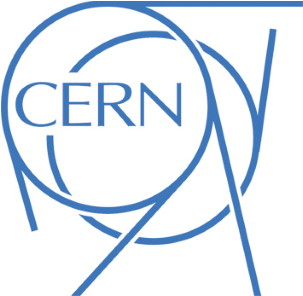 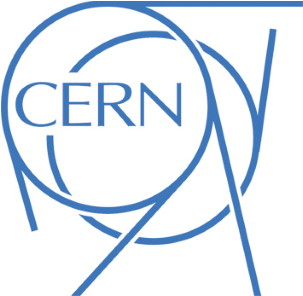 Submitted to: Phys. Lett. B.	CERN-EP-2020-1659th October 2020Observation of photon-induced 𝑾+𝑾− production in 𝒑𝒑 collisions at  TeV using the ATLAS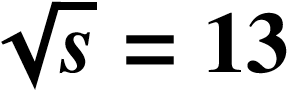 detectorThe ATLAS CollaborationThis letter reports the observation of photon-induced production of−1 of LHC proton–proton collision data taken at𝑊-boson pairs,√𝑠𝛾𝛾= →13𝑊𝑊TeV.The analysis uses 139 fbrecorded by the ATLAS experiment during the years 2015-2018. The measurement is performed selecting one electron and one muon, corresponding to the decay of the diboson system as 𝑊𝑊 → 𝑒±𝜈𝜇∓𝜈 final state. The background-only hypothesis is rejected with a significance of 8.4 standard deviations which is consistent within uncertainty with the expectation from Monte Carlo simulation. A cross section for the 𝛾𝛾 → 𝑊𝑊 process of 3.13 ± 0.31(stat.) ± 0.28(syst.) fb is measured in a fiducial volume close to the acceptance of the detector, by requiring an electron and a muon of opposite signs with large dilepton transverse momentum and exactly zero additional charged particles.© 2020 CERN for the benefit of the ATLAS Collaboration.Reproduction of this article or parts of it is allowed as specified in the CC-BY-4.0 license.IntroductionThe study of 𝑊-boson pair production from the interaction of incoming photons (𝛾𝛾 → 𝑊𝑊) in proton– proton (𝑝𝑝) collisions offers a unique window to a wide range of physical phenomena. In the Standard Model (SM), the 𝛾𝛾 → 𝑊𝑊 process proceeds through trilinear and quartic gauge-boson interactions. This process is unique in that, at leading order, it only involves diagrams with self-couplings of the electroweak gauge bosons, as shown in Figure 1. Hence, a cross-section measurement directly tests the SU(2)×U(1) gauge structure of the SM. At the same time, as a process driven only by electroweak boson self-interactions, it is sensitive to anomalous gauge-boson interactions [1] as parameterised in effective field theory (EFT)with additional dimension-6 and dimension-8 operators [2, 3]. Thus, cross-section measurements of 𝛾𝛾 → 𝑊𝑊 can provide valuable input into the global EFT fits.	γ	W+	γ	W+	γ	W−	γ	W−Figure 1: The leading-order Feynman diagrams contributing to the 𝛾𝛾 → 𝑊𝑊 process are the t-channel diagram(left) proceeding via the exchange of a 𝑊 boson between two 𝛾𝑊𝑊 vertices and a diagram with a quartic 𝛾𝛾𝑊𝑊 coupling (right). In addition, a u-channel diagram exists (not shown) which also proceeds via two 𝛾𝑊𝑊 vertices.This letter presents a measurement in the 𝑊+𝑊− → 𝑒±𝜈𝜇∓𝜈 channel to establish the observation of photon-induced 𝑊𝑊 production. Previously, the ATLAS and CMS Collaborations found only evidence for 𝛾𝛾 → 𝑊𝑊 production with the Run-1 data, ATLAS by using 8 TeV 𝑝𝑝 collisions [4] and CMS by combining their 7 TeV and 8 TeV 𝑝𝑝 collision data [5, 6].The signal process proceeds through the 𝑝𝑝(𝛾𝛾) → 𝑝(∗)𝑊+𝑊−𝑝(∗) reaction, where 𝑝(∗) indicates that the final-state proton either stays intact or fragments after emitting a photon. Whilst the former occurs through a coherent photon radiation off the whole proton without disintegration, for the latter at least one of the photons can be considered as being radiated off a parton in the proton. These contributions are classified as elastic, single-dissociative and double-dissociative 𝑊𝑊 production. Elastic 𝛾𝛾 → 𝑊𝑊 production with leptonic decays of the 𝑊 bosons results in a final state containing two charged leptons and no additional charged-particle activity. Even in the case of dissociative photon-induced production, the charged particles from the proton remnants often fall outside the acceptance of the tracking detector.The suppressed activity in the central region of the detector in the 𝛾𝛾 → 𝑊𝑊 signal gives the means to control and significantly reduce background from quark- and gluon-induced 𝑊𝑊 production or top-quark production where the leptonic final state is typically produced in association with a substantial amount of hadronic activity. The analysis therefore selects events that have no additional charged-particle tracks reconstructed in the vicinity of the selected interaction vertex. The modelling of the hadronic activity in quark- and gluon-induced processes, as well as uncorrelated activity from additional 𝑝𝑝 interactions, is constrained using same-flavour 𝑒𝑒 and 𝜇𝜇 Drell–Yan, DY(→ 𝑒𝑒/𝜇𝜇), events in data, reducing the associated uncertainties by a significant amount. Background from other photon-induced processes, mainly dilepton production 𝛾𝛾 → ℓℓ, is reduced by selecting only different-flavour lepton pairs, 𝑒𝜇, leaving a smaller contribution from 𝛾𝛾 → 𝜏𝜏 production with leptonic 𝜏 decays. Since the contribution from the 𝛾𝛾 → 𝜏𝜏 process falls off rapidly with increasing transverse momentum of the dilepton system, 𝑝T𝑒𝜇, it can be further suppressed by placing requirements on 𝑝T𝑒𝜇. A cross section for the 𝑝𝑝(𝛾𝛾) → 𝑝(∗)𝑊+𝑊−𝑝(∗) process through the decay channel 𝑊+𝑊− → 𝑒±𝜈𝜇∓𝜈 is measured in a fit to the number of events in several kinematic regions with different signal and background contributions.ATLAS detectorThe ATLAS detector [7] at the Large Hadron Collider (LHC) is a multipurpose detector with a forward– backward symmetric cylindrical geometry and nearly 4𝜋 coverage in solid angle. It consists of an inner tracking detector surrounded by a thin superconducting solenoid providing a 2T axial magnetic field, electromagnetic and hadron calorimeters, and a muon spectrometer.The inner tracking detector (ID) covers the pseudorapidity range |𝜂| < 2.5 and is composed of three subdetectors. The high-granularity silicon pixel detector covers the vertex region and typically provides four measurements per track, the first hit normally being in the insertable B-layer [8, 9]. It is followed by the silicon microstrip tracker (SCT), which usually provides eight measurements per charged-particle track. These silicon detectors are complemented by the transition radiation tracker, which enables radially extended track reconstruction up to |𝜂| = 2.0 and provides electron identification information. The resolution of the 𝑧-coordinate of tracks at the point of closest approach to the beam line is about 0.170mm for tracks with 𝑝T = 500 MeV and improves with higher track momentum [10]. For tracks with 𝑝T < 1 GeV, the dominant contribution to the 𝑧-resolution is due to multiple scattering.Lead/liquid-argon (LAr) sampling calorimeters provide electromagnetic (EM) energy measurements with high granularity. A steel/scintillator-tile hadron calorimeter covers the central pseudorapidity range (|𝜂| < 1.7). The endcap and forward regions are instrumented with LAr calorimeters for EM and hadronic energy measurements up to |𝜂| = 4.9. The muon spectrometer (MS) surrounds the calorimeters and is based on three large air-core toroidal superconducting magnets with eight coils each. The muon spectrometer includes a system of precision tracking chambers (|𝜂| < 2.7) and fast detectors for triggering (|𝜂| < 2.4). A two-level trigger system [11] selects the events used in the analysis.Data and simulated event samplesThe analysis uses proton–proton collision data recorded with the ATLAS detector during the Run-2√ data-taking period (2015–2018) at 𝑠 = 13 TeV with an average number of interactions, 𝜇int, per bunch crossing (also referred to as pile-up) of 33.7 [12]. The size of the region where the collisions occur, the so-called beam spot, is a result of the operating parameters of the LHC. Of specific importance for this analysis is its width along the 𝑧-direction, which determines the density of 𝑝𝑝 interactions. The width is determined by fitting the distribution of the 𝑧 positions of the reconstructed vertices to Gaussian functions using an unbinned likelihood fit [13]. The data correspond to an integrated luminosity of L =139.0 ± 2.4 fb−1 after data quality requirements [14] have been applied. This value is derived from the calibration of the luminosity scale with the method explained in Ref. [12], using the LUCID-2 detector [15] for the primary luminosity measurement.Signal and background processes were modelled using Monte Carlo (MC) event generators to study kinematic distributions, to evaluate background contamination in the signal region and to interpret the results. To simulate the detector response, the generated events were passed through a detailed simulation of the ATLAS detector [16] based on Geant4 [17] or on a combination of Geant4 and a parameterised calorimeter simulation [18]. Multiple 𝑝𝑝 interactions occurring in the same or adjacent bunch crossings are included in the simulation by overlaying several inelastic 𝑝𝑝 collisions matching the average number of interactions per bunch crossing. The inelastic 𝑝𝑝 collisions were generated with Pythia 8.186 [19] using a set of tuned parameters called the A3 tune [20] and the NNPDF2.3LO [21] set of parton distribution functions (PDF). All MC samples are corrected to the beam conditions of the data as described in Section 5.1. In all samples using Pythia8 or Herwig7 to simulate the parton showering, underlying event and hadronisation, the decays of bottom and charm hadrons were performed with EvtGen 1.2.0 [22].The elastic component of the 𝛾𝛾 → 𝑊𝑊 signal process was modelled at leading order (LO) using Herwig7.1.5 [23, 24] interfaced with the BudnevQED photon flux [25] through ThePEG software [26]. This sample is used to model the photon-induced processes in the fiducial region of the measurement. It is corrected to match the cross section, including the dissociative components, using a data-driven method described inSection 5.3. This approach is validated using elastic and dissociative 𝛾𝛾 → 𝑊𝑊 samples produced using MG5_aMC@NLO [27] interfaced to Pythia 8.243. The default photon flux in MG5_aMC@NLO and the CT14QED [28] PDF were used to model the photon radiation from protons and quarks, respectively. These samples are used whenever regions with reconstructed track multiplicities larger than zero are studied.The production of 𝛾𝛾 → ℓℓ, with ℓ = 𝑒, 𝜇, 𝜏, was modelled in the same way as for the 𝛾𝛾 → 𝑊𝑊 signal process. Additional generators were used to validate the modelling of the 𝛾𝛾 → ℓℓ dissociative events. The single-dissociative processes were modelled using LPAIR [29]. Alternative 𝛾𝛾 → ℓℓ double-dissociative samples were produced with Pythia 8.240 using the NNPDF3.1NLOluxQED PDF set [30]. Diffractive QCD-processes and 𝛾𝛾 → 4ℓ production were produced using Pythia 8.244 and MG5_aMC@NLO interfaced to Pythia 8.243 and studied using particle-level information only. The contribution of these processes was found to be negligible in the signal region of the measurement.The dominant background from quark-induced 𝑊𝑊 production, also referred to as 𝑞𝑞 → 𝑊𝑊, was modelled at next-to-leading-order (NLO) accuracy using the Powheg-Box [31–35] generator interfaced to Pythia8 and alternatively to Herwig7. The Powheg-Box v2 sample employs the CT10 [36] PDF for the matrix element calculation and is interfaced to Pythia 8.212 for parton showering and hadronisation employing the parameter values of the AZNLO tune [37] and the CTEQ6L1 [38] PDF. Samples using a set of variations in the tune parameters (eigentune variations) sensitive to initial- and final-state radiation, as well as further variations related to multiple parton interactions and colour reconnection, were produced to study the description of the parton showers and hadronisation. Herwig 7.1.6 was used as an alternative parton shower, using the H7UE tune [24] and the MMHT2014LO PDF set [39] for events generated with the Powheg-Box v2 generator. An alternative sample for quark-induced 𝑊𝑊 production was generated using the Sherpa [40, 41] event generator. The Sherpa 2.2.2 sample uses matrix elements at NLO accuracy in QCD for up to one additional parton and at LO accuracy for up to three additional parton emissions. The matrix element calculations were matched and merged with the Sherpa parton shower based on Catani–Seymour dipole factorisation [42, 43] using the MEPS@NLO prescription [40, 44–46]. The virtual QCD corrections were provided by the OpenLoops1 library [47–49]. The sample was generated using the NNPDF3.0NNLO set [50], along with the dedicated set of tuned parton-shower parameters developed by the Sherpa authors.DY production, 𝑝𝑝 → 𝑍/𝛾∗ → ℓℓ with ℓ = 𝑒, 𝜇, 𝜏, was modelled using the same settings for Sherpa, Powheg+Pythia8 and Powheg+Herwig7 as for the quark-induced 𝑊𝑊 event generation described above. DY(→ 𝜏𝜏) was modelled with Powheg interfaced to Pythia 8.186 using the NNPDF3.0NLO PDF set [50] and the AZNLO tune together with the CTEQ6L1 PDF set for parton showering and hadronisation.The 𝑊𝑍 and 𝑍𝑍 background processes were modelled at NLO using Sherpa as well as Powheg-Box v2 interfaced to Pythia 8.212 with the same settings as employed for the𝑊𝑊 event generation. 𝑊𝛾 production, gluon-induced 𝑊𝑊 production including resonant and non-resonant contributions and 𝑊𝑊 𝑗 𝑗 production in vector-boson scattering were simulated using the Sherpa 2.2.2 generator with the NNPDF3.0NNLO PDF set. These samples use matrix elements at NLO QCD accuracy for up to one additional parton andLO accuracy for up to three additional parton emissions for 𝑊𝛾 and gluon-induced 𝑊𝑊 production and LO-accurate matrix elements for 𝑊𝑊 𝑗 𝑗 production in vector-boson scattering.The 𝑡𝑡¯ and 𝑊𝑡 processes were simulated with the Powheg-Box [31–33, 51, 52] v2 generator at NLO with the NNPDF3.0NLO PDF interfaced to Pythia 8.230 using the A14 tune [53] and the NNPDF2.3LO set of PDFs. For the 𝑊𝑡 process, the diagram removal scheme [54] was applied to remove interference and overlap with 𝑡𝑡¯ production.Event reconstruction and selectionCandidate events from 𝛾𝛾 → 𝑊𝑊 production are identified by the presence of an electron and a muon with high transverse momentum and the absence of additional reconstructed charged-particle tracks associated with the interaction vertex.Tracks are reconstructed from position measurements (hits) in the ID caused by the passage of charged particles [55, 56]. The track reconstruction consists of an iterative track-finding algorithm seeded by combinations of at least three silicon-detector hits followed by a combinatorial Kalman filter [57] to build track candidates based on hits compatible with the extrapolated trajectory. Ambiguities between the track candidates are then resolved and quality criteria are applied to suppress combinations of hits unlikely to originate from a single charged particle. At least one hit in the two innermost layers is required if the extrapolated track crosses the sensitive region of an active sensor module. The number of silicon hits in the pixel and SCT detectors must be larger than 9 for |𝜂| ≤ 1.65 or larger than 11 for |𝜂| > 1.65, with no more than two missing SCT hits on a track if the respective SCT modules are operational. Additionally, a selection is imposed on the transverse impact parameter, |𝑑0| < 1mm, to reject tracks from secondary interactions. Tracks are required to have 𝑝T > 500 MeV and be within |𝜂| < 2.5. These selection criteria result in an efficiency of 75–80% depending on the track 𝑝T. The largest source of inefficiency is hadronic interactions with the detector material. In simulated events, reconstructed tracks can be classified as originating from the hard scatter or from additional 𝑝𝑝 collisions by matching the hits that contributed to the track fit to the energy deposited by the charged particle in the Geant4 simulation. The respective tracks are counted as 𝑛HStrk and 𝑛PUtrk .Electrons are reconstructed from energy clusters in the electromagnetic calorimeter that are matched to tracks reconstructed in the ID [58, 59]. The best-matching track is selected using as criteria track–cluster spatial distance and the number of hits in the silicon detectors [59]. Further tracks may be assigned to the electron candidate if they are likely to originate from interactions with detector material. The pseudorapidity of electrons is required to be within the range of |𝜂| < 2.47, excluding the transition region between the barrel and endcaps in the LAr calorimeter (1.37 < |𝜂| < 1.52). Electron candidates are required to have transverse momenta 𝑝T > 20 GeV.Muons are built from tracks reconstructed using MS hits matched to ID tracks. A global fit using the hits from both subdetectors is performed [60]. Each muon candidate is matched uniquely to exactly one ID track and is required to satisfy |𝜂| < 2.4 and 𝑝T > 20 GeV.Identification and isolation criteria are applied to electron and muon candidates to suppress non-prompt leptons from hadron decays. Identification criteria are based on shower shapes and track parameters for the electrons, and on track parameters for the muons. The isolation criteria use information about ID tracks and calorimeter energy deposits in a fixed cone of Δ𝑅 = 0.2 around each lepton. Electrons must satisfy the ‘medium’ identification criteria as well as the loose isolation criteria described in Ref. [59]. Muon candidates are required to satisfy the ‘medium’ identification and loose isolation criteria introduced in Ref. [60]. The significance of the transverse impact parameter, defined as the absolute value of 𝑑0, divided by its uncertainty, 𝜎𝑑0, must satisfy |𝑑0|/𝜎𝑑0 < 3 for muons and |𝑑0|/𝜎𝑑0 < 5 for electrons.The decision on whether or not to record the event was made by single-electron or single-muon triggers with requirements on lepton identification and isolation similar to those applied offline. The transverse momentum thresholds for these triggers were 24 GeV for electrons [61] and 20 GeV for muons [62] in 2015, whilst during the 2016–2018 data-taking period the thresholds were both raised to 26 GeV and requirements on lepton identification and isolation were tightened. Complementary triggers with higher 𝑝T thresholds and no isolation or looser identification criteria were used to increase the trigger efficiency.Events are required to contain exactly two leptons of opposite electric charge that satisfy the above criteria. One of the leptons must have transverse momentum exceeding 27 GeV and be matched to an object that provided one of the triggers used for the read-out and storage of the event. The invariant mass of the two selected leptons must exceed 𝑚ℓℓ = 20 GeV. Both same-flavour (𝑒𝑒/𝜇𝜇) and different-flavour (𝑒𝜇) events are accepted either for auxiliary measurements or for the signal extraction, respectively.The interaction vertex is reconstructed from the two leptons in the event, ℓ1 and ℓ2, as the weighted average 𝑧-position of the tracks extrapolated to the beam line:ℓℓ	𝑧ℓ1	𝜃 1 + 𝑧 2 sin2 𝜃ℓ2 sin2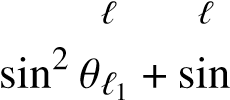 	𝑧vtx =2	,𝜃ℓ2where sin2 𝜃ℓ approximately parameterises the resolution of the 𝑧-position [10]. This definition of the interaction vertex is not biased by the presence of additional tracks from hadronic activity in association with the dilepton pair production or by additional tracks from nearby pile-up interactions. It results in better resolution and higher efficiency than a primary vertex selection based on the sum of squared track transverse momenta [63]. Requirements are placed on each lepton to fulfil |(𝑧ℓ − 𝑧ℓℓvtx) sin 𝜃| < 0.5 mm.A window of Δ𝑧 = ±1 mm around 𝑧ℓℓvtx defines the region in which ID tracks are matched to the interaction vertex. The number of tracks in this window, excluding those used in the reconstruction of leptons, is counted as 𝑛trk. Signal 𝛾𝛾 → 𝑊𝑊 event candidates are selected using the exclusivity requirement that 𝑛trk = 0. Events with low track multiplicities, 1 ≤ 𝑛trk ≤ 4, are used to evaluate backgrounds. The modelling of 𝑛trk is therefore vital to the extraction of the 𝛾𝛾 → 𝑊𝑊 signal, and this is discussed further in the following section.Modelling of signal and backgroundsCorrections are applied to the simulated signal and background event samples to adjust the lepton trigger, reconstruction, identification and isolation efficiencies, as well as the energy and momentum resolutions, to those observed in data. The muon momentum scale is corrected in the MC simulation, whilst the electron energy scale is corrected in data [59–62]. Accurate modelling of the transverse momenta of the bosons is important because of its correlation with the expected charged-particle multiplicity from hadronic activity. The 𝑝T𝑊𝑊 distribution in the MC samples for quark-induced 𝑊𝑊 production is reweighted to the theoretical calculation at next-to-next-to-leading-order (NNLO) accuracy in perturbative quantum chromodynamicswith resummation of soft gluon emissions up to next-to-next-to-next-to-leading-logarithm (N3LL) accuracy using MATRIX+RadISH [48, 49, 64–72]. A correction for the transverse momentum distribution of dilepton pairs from the DY process is derived from data using 𝑒𝑒 and 𝜇𝜇 final states with an invariant mass within 15 GeV of the nominal 𝑍 boson mass corrected for background, and is applied to all DY samples as a function of the generator-level 𝑝T𝑍. Additional data-driven corrections are needed for this analysis to account for (i) mismodelling of the additional 𝑝𝑝 interactions produced in the same bunch crossing, (ii) mismodelling of the charged-particle multiplicity in the 𝑞𝑞 → 𝑊𝑊 background process, and (iii) the dissociative contribution to the 𝛾𝛾 → 𝑊𝑊 signal process.Modelling of additional 𝒑𝒑 interactionsTracks from nearby additional 𝑝𝑝 interactions can be matched to the interaction vertex and, thus, lower the efficiency of the exclusivity requirement. Their number depends on the density of additional 𝑝𝑝 interactions and the number of tracks originating from these interactions. Data-driven techniques are used to derive corrections to the simulated events to further improve their description of the data, targeting the density of 𝑝𝑝 interactions and the number of tracks per interaction separately.The simulated events are reweighted such that the distribution of the average number of 𝑝𝑝 interactions per bunch crossing reproduces the one measured in the data. The longitudinal width of the beam spot, 𝜎BS, determines the average density, along 𝑧, of additional 𝑝𝑝 interactions near the interaction vertex. The average longitudinal width of the beam spot varied throughout the data-collection period due to changes in the LHC beam optics. It was about 44 mm in 2015 and between 34 and 38 mm in 2016–2018 compared to42 mm in MC simulation. The photon-induced MC samples were also produced with a beam spot width of 35 mm and these were used in the final analysis. To account for the different densities of additional 𝑝𝑝 interactions in data and simulation, the beam spot width is effectively corrected by modifying the matching of tracks to the interaction vertex in simulation: tracks classified as originating from a pile-up interaction are counted in 𝑛trk if they have a longitudinal impact parameter 𝑧 within 1 mm × 𝜎MCBS /𝜎DataBS of 𝑧ℓℓvtx. The values for 𝜎DataBS are sampled from the LHC run conditions during Run 2 according to the luminosity taken at a given value of 𝜎DataBS .An ancillary data measurement is used to determine the correction for the number of tracks from additional 𝑝𝑝 interactions randomly matched to the interaction vertex, 𝑛PUtrk . In same-flavour 𝑍 → ℓℓ events, this correction is obtained by counting the number of tracks satisfying the nominal selection criteria relative to a random position in 𝑧 that is well separated from the interaction vertex, |𝑧ℓℓvtx − 𝑧| > 10 mm. Each event is sampled multiple times using non-overlapping regions in 𝑧. This procedure optimises the statistical power, but does not consider the actual distribution of 𝑧ℓℓvtx along 𝑧. To correct for the resulting bias, 𝑛PUtrk is extracted as a function of the 𝑧-coordinate and weighted with the normalised beam spot distribution.This method is tested using simulated events and found to reproduce the 𝑛PUtrk distribution in data within 0.1–3.5% for low track multiplicities, with larger disagreement for larger 𝑛trk. Figure 2 shows the probability distribution of 𝑛PUtrk associated with 𝑧ℓℓvtx, extracted in data and simulation before and after the corrections for the beam spot width. The bottom panel shows the ratio to data. The inverse ratio of the beam-spot-corrected simulation to data corresponds to the correction applied as a function of 𝑛PUtrk in the simulation. The distributions of the number of 𝑛PUtrk in 𝛾𝛾 → ℓℓ and 𝛾𝛾 → 𝑊𝑊 MC events are shown after the beam spot and the pile-up corrections. Before any corrections, the disagreement can be up to 15% depending on the beam spot conditions in the simulation. After the 𝜎BS correction, for low track multiplicities disagreements of about 10% persists and are corrected using the 𝑛PUtrk correction. The full set of corrections is applied to all MC samples used in the analysis.The presence of the additional tracks from pile-up will randomly lead to the rejection of signal events and therefore the distribution of 𝑛PUtrk can be used to extract the signal efficiency of the exclusivity requirement (𝑛trk = 0). This exclusive efficiency depends strongly on the number of interactions per bunch crossing and the general beam conditions. The average efficiency for the 2015–2018 dataset with an average 𝜇int of 33.7 is 52.6%. It drops from 60% at 𝜇int = 20 to about 30% at 𝜇int = 60. When comparing the data-driven efficiency with that obtained directly from signal MC samples, the results agree to better than 0.2%.The full effect of the data-driven correction for tracks from additional 𝑝𝑝 interactions is assigned as a systematic uncertainty, resulting in 1% and 3% uncertainty in the efficiency to select events without any additional associated tracks (𝑛trk = 0) for signal and background, respectively. The uncertainty of having a low number of tracks associated with the vertex (1 ≤ 𝑛trk ≤ 4) is 2% for photon-induced processes and 10% for quark- and gluon-induced processes.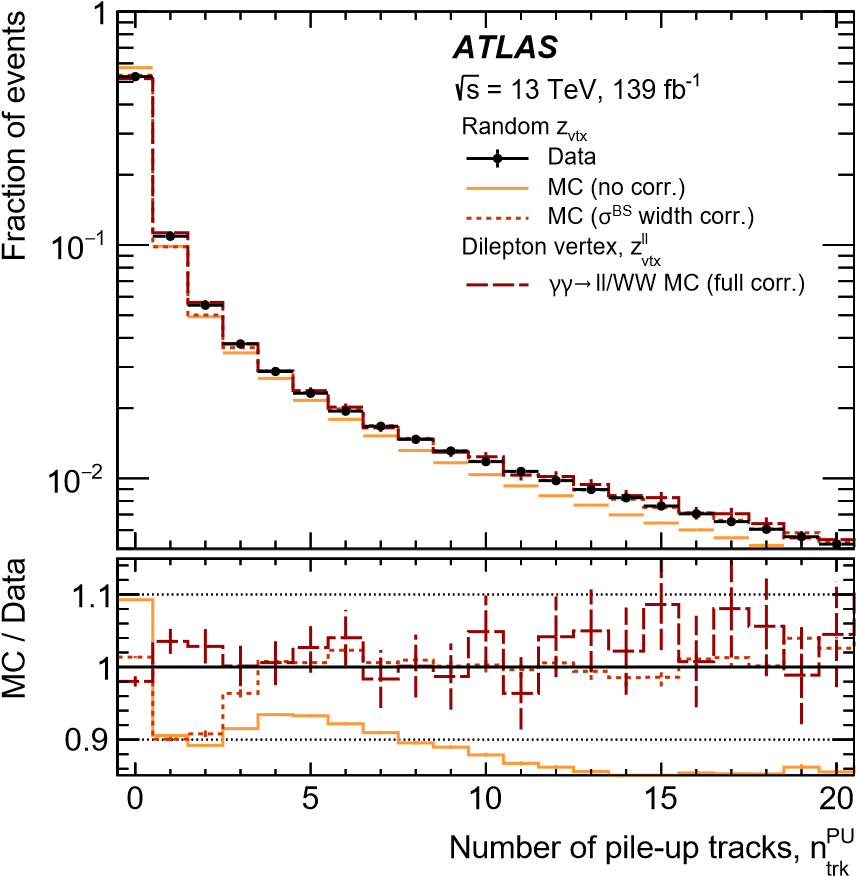 Figure 2: The normalised distribution of tracks from additional 𝑝𝑝 interactions, 𝑛PUtrk , associated with the interaction vertex, in data and signal simulated with a beam spot width of 𝜎MCBS = 42 mm. For data, 𝑛PUtrk is determined using a random 𝑧-position along the beam axis away from the interaction vertex. The same quantity is shown for simulated𝛾𝛾 → 𝑊𝑊 events before and after correcting the beam spot width to the one observed in data. The inverse ratio of the beam-spot-corrected simulation to data corresponds to the correction applied to 𝑛PUtrk in the simulation using the Geant4-based classification. To demonstrate the closure of the correction, the number of tracks reconstructed in elastic 𝛾𝛾 → 𝑊𝑊 signal MC samples is shown after applying the full set of corrections, namely the 𝜎BS correction and the 𝑛PUtrk correction. The shown uncertainties are statistical only.Modelling of the underlying eventFor quark-induced diboson production, additional charged particles can be produced from initial-state radiation or secondary partonic scatters in the same 𝑝𝑝 collision, also called the underlying event. However, for low values of the number of charged particles, the 𝑛ch distribution was found to be not well modelled by many of the phenomenological models implemented in the generators [73–76]. The underlying event can be assumed to be similar for quark-induced production of different colourless final states if the transverse momenta of these final states are comparable [76]. Therefore, the charged-particle multiplicity in 𝑞𝑞 → 𝑊𝑊 events can be constrained using data measurements of DY production of ℓℓ pairs in 𝑝𝑝 collisions. Specifically, the charged-particle multiplicity is measured for 𝑍 → ℓℓ produced in slices of 𝑝ℓℓT . This two-dimensional measurement is then used to correct the DY and diboson simulation. The general validity of this approach has been tested using DY and diboson samples generated with Powheg+Pythia8, Sherpa and Powheg+Herwig7. The multiplicity spectra of charged particles are found to be very different in the different MC samples, yet relatively similar between the respective DY and diboson processes at a constant value of the boson or diboson 𝑝T with the agreement being of the order to 10-20%.The 𝑍 → ℓℓ events are selected using the criteria described in Section 4 with an additional requirement on the dilepton mass (70 GeV < 𝑚ℓℓ < 105 GeV) to suppress contributions from background processes. The contribution of pile-up tracks is estimated from data by sampling random 𝑧-positions well separated from the dilepton vertex as discussed in Section 5.1. The background at low track multiplicities is dominated by 𝛾𝛾 → ℓℓ events, which have a different 𝑝ℓℓT dependence than DY events and amount to about 5% of the total events selected with 70 GeV < 𝑚ℓℓ < 105 GeV and 𝑛trk = 0 while their contribution is 0.5% or smaller for higher track multiplicities. The relative normalisations for the elastic, single-dissociative and double-dissociative 𝛾𝛾 → ℓℓ as well as the DY process are determined in a fit to the measured 𝑝ℓℓT distribution in a 𝑚ℓℓ > 105 GeV sideband, requiring 𝑛trk = 0 and using the shapes from MC simulation. In this sideband, the 𝛾𝛾 → ℓℓ process contributes about 60% to the total event sample. The contribution from the 𝛾𝛾 → 𝑊𝑊 process with a same-flavour final state amounts to less than 1% of the 𝛾𝛾 → ℓℓ processes in this kinematic region and is neglected. The overall normalisations of the different 𝛾𝛾 → ℓℓ contributions relative to the prediction are compatible within the statistical uncertainty with those from earlier ATLAS studies [77].After the 𝛾𝛾 → ℓℓ and pile-up contributions are subtracted as backgrounds, iterative Bayesian unfolding [78, 79] is used to unfold the distribution of the reconstructed track multiplicity, 𝑛trk, to that of the number of charged particles, 𝑛ch, using four iterations. The charged-particle multiplicity is extracted as a function of the 𝑝T of the dilepton system, which corresponds to the transverse momentum of the recoil, using 5-GeV-wide intervals of 𝑝T. The largest sources of uncertainty are the contributions from pile-up tracks and uncertainties in the distribution used as the prior, assessed by comparing Powheg+Pythia8 and Sherpa. Other uncertainties originate from the event selection and the 𝛾𝛾 → ℓℓ background subtraction, assessed by varying the kinematic selection and the normalisation of the photon-induced background within the uncertainties of the fit in the 𝑚ℓℓ sideband. Figure 3 (left) compares the unfolded charged-particle multiplicity distribution for different MC models and data. For low values of 𝑛ch, the charged-particle multiplicity distribution is mismodelled by a factor of 2.5 in Powheg+Pythia8 and by a factor of 4 in Sherpa, whilst good agreement with the Powheg+Herwig7 model is found.The charged-particle multiplicity in simulated DY events is corrected using per-event weights determined as the ratio of the unfolded data to the unfolded MC simulation as a function of the charged-particle multiplicity, and of the particle-level 𝑝T of the decay products of the 𝑍 boson. The impact of the charged-particle multiplicity correction is shown in Figure 3 (right) for DY events. The simulation is shown both before and after the correction for pile-up modelling and underlying-event modelling in 𝑍 → ℓℓ events satisfying70 GeV < 𝑚ℓℓ < 105 GeV. The corrections bring the MC simulation into agreement with data within the systematic uncertainty of the charged-particle measurement. The correction for the underlying-event modelling is applied to 𝑊𝑊, 𝑊𝑍 and 𝑍𝑍 processes as a function of the charged-particle multiplicity, and of the particle-level 𝑝T of the decay products of the diboson system.Signal modellingAfter the initial 𝛾𝛾 → 𝑊𝑊 process, the protons can undergo a second inelastic interaction. In most cases, these additional rescatterings do not change the kinematics of the 𝛾𝛾 → 𝑊𝑊 process but lead to the production of particles such that the cross section of 𝛾𝛾 → 𝑊𝑊 production without associated tracks is reduced. This effect is not included in the modelling of the signal. The probability that no such additional particles are produced is commonly referred to as the survival factor. In addition, the 𝛾𝛾 → 𝑊𝑊 signal when applying the exclusivity requirement is modelled by Herwig7 which includes only the elastic component. To obtain a better estimate of the expected signal yield including the dissociative components and to correct for effects from the rescattering of protons, a correction factor is obtained from a 𝛾𝛾 → ℓℓ control sample in data, following a procedure similar to that applied in Refs. [4, 6] using same-flavour lepton final states. To enhance the purity in 𝛾𝛾 → ℓℓ production and to mimic the kinematic threshold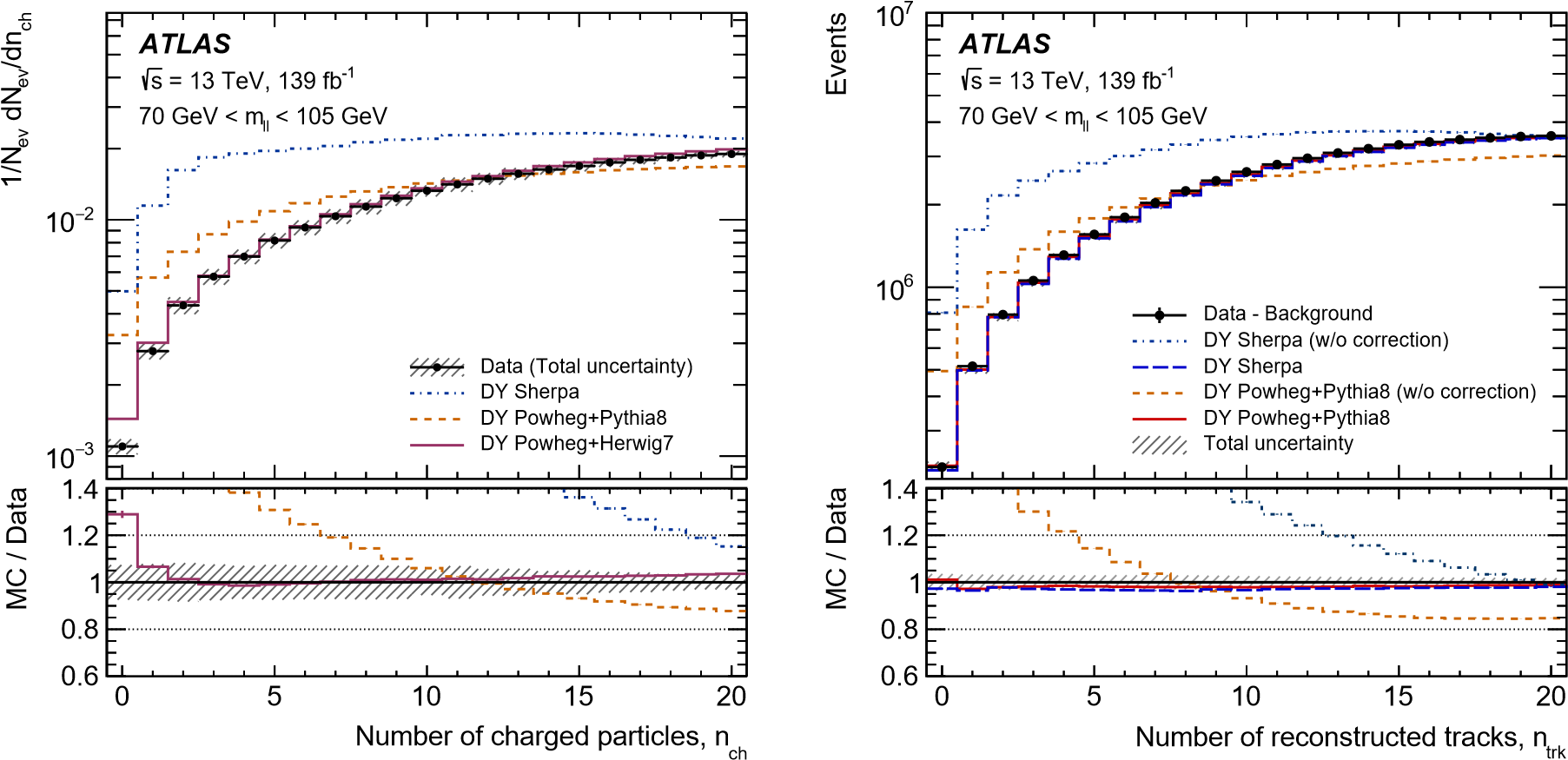 Figure 3: On the left, the normalised number of events with a given number of charged particles, 1/NevdNev/dnch, predicted by Sherpa Powheg+Pythia8 and Powheg+Herwig7 is compared with the unfolded data. The ratio on the bottom is the inverse of the weights that are applied at particle level as a function of the number of charged particles. The effect of the correction for the underlying event is illustrated for the number of reconstructed tracks on the right. Sherpa and Powheg+Pythia8 are shown before and after the correction and compared with data. The total uncertainty of the correction is shown for Powheg+Pythia8 in the upper panel, and as a band around unity for the lower panel. The total uncertainties for Sherpa and Powheg+Pythia8 are very similar.of 𝛾𝛾 → 𝑊𝑊 production, the dilepton mass is required to be larger than 160 GeV. The exclusivity requirement of 𝑛trk = 0 is applied. In the region, where the correction factor is extracted, the predicted event yield from the 𝛾𝛾 → 𝑊𝑊 process with same-flavour final states is approximately 1.5% of the 𝛾𝛾 → ℓℓ yield so that the derived correction factor is essentially independent of the 𝛾𝛾 → 𝑊𝑊 signal process. The dominant background from DY production is estimated using a data-driven technique. The shape of the 𝑚ℓℓ distribution for background events is estimated using events with 𝑛trk = 5. This template is normalised to the 𝑛trk = 0 selection using a narrow window around the nominal 𝑍 boson mass(83.5 GeV < 𝑚ℓℓ < 98.5 GeV) where the contribution from photon-induced processes is small. The 𝑚ℓℓ lineshape in simulated DY events is found to be independent of 𝑛trk for low multiplicities.When applying the exclusivity requirement of 𝑛trk = 0, the ratio of the yield from photon-induced processes in data to the MC prediction for the elastic processes is found to be 3.59 ± 0.15(tot.). This agrees with the expectation from MC simulation. Figure 4 illustrates the extraction of the signal modelling correction from data. The signal modelling correction is only applicable to events with 𝑛trk = 0. The simulated Herwig7 events are used in conjunction with the signal modelling correction for predictions of photon-induced processes in events where the 𝑛trk = 0 requirement is applied, while the event samples from MG5_aMC@NLO+Pythia8 are used for predictions in regions with larger track multiplicities.Uncertainties are evaluated by increasing the mass window of the DY background normalisation region to73.5 GeV < 𝑚ℓℓ < 108.5 GeV and by changing the number of tracks used in the selection of the template, using 𝑛trk = 2 instead of the nominal value. The total uncertainty of the signal modelling correction amounts to 4.2%. When the signal modelling correction is applied to 𝛾𝛾 → 𝑊𝑊, an additional transfer uncertainty is included to account for potential differences between 𝛾𝛾 → ℓℓ and 𝛾𝛾 → 𝑊𝑊 events due to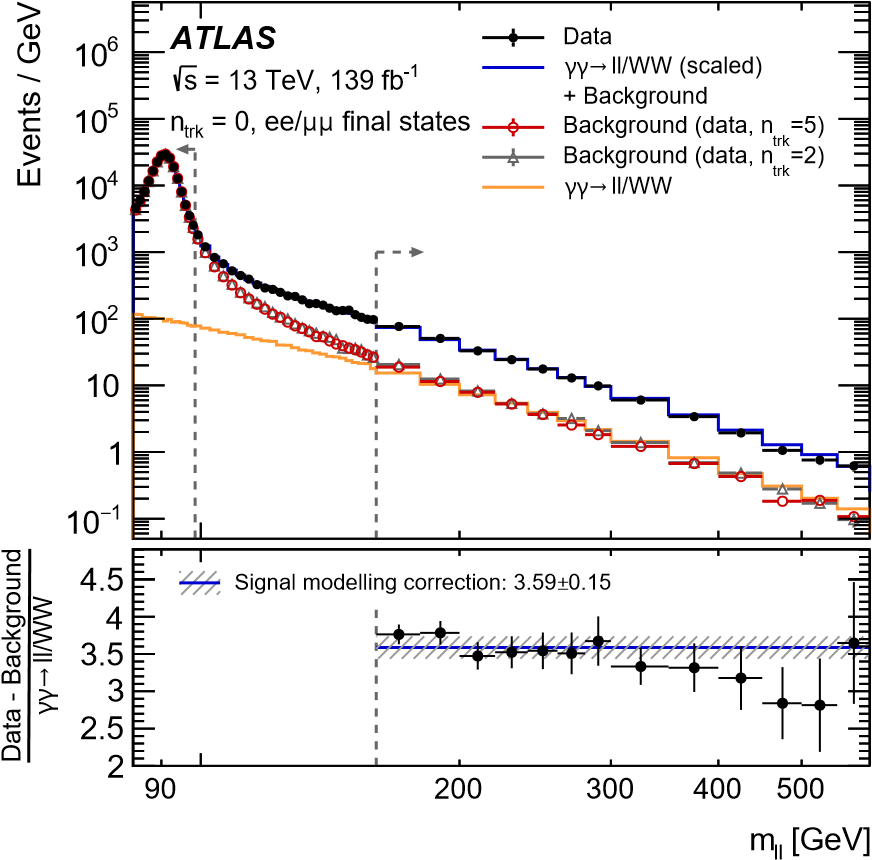 Figure 4: The distribution of 𝑚ℓℓ in the region where the signal modelling correction is extracted as the ratio of the yield of 𝛾𝛾 → ℓℓ and 𝛾𝛾 → 𝑊𝑊 processes passing the exclusivity requirement of 𝑛trk = 0 to the yield of the simulated elastic process only. Shown are the data, where a requirement of 𝑛trk = 0 has been applied, and the background templates selected from data using 𝑛trk = 2 and 𝑛trk = 5. In addition, the 𝛾𝛾 → ℓℓ and 𝛾𝛾 → 𝑊𝑊 MC predictions are depicted, as well as the sum of the nominal background template (𝑛trk = 5) and the 𝛾𝛾 → ℓℓ and 𝛾𝛾 → 𝑊𝑊 MC predictions scaled by the signal modelling correction. The normalisation region around the nominal 𝑍 boson mass is indicated with a vertical line, as is the region where the signal modelling correction is extracted (𝑚ℓℓ > 160 GeV). The excess in data relative to the elastic 𝛾𝛾 → ℓℓ and 𝛾𝛾 → 𝑊𝑊 prediction is attributed to the dissociative photon-induced processes and used to extract the signal modelling correction which is shown in the lower panel of the plot. The uncertainties shown are statistical only.the fact that rescattering effects are mass-dependent. It is calculated as the largest variation that arises from placing different lower bounds on the evaluation region; the lower bound on 𝑚ℓℓ was varied from 𝑚ℓℓ = 110 GeV to 400 GeV in intervals of 10 GeV. The resulting uncertainty amounts to 11%. This uncertainty affects only the scaling of the 𝛾𝛾 → 𝑊𝑊 process and thus the measured signal strength and any cross section prediction derived using the signal correction factor but cancels out in the measurement of the fiducial cross section.Event categories and background estimationOne signal region and three control regions, enriched in signal and background events respectively, are defined using the dilepton transverse momentum, 𝑝T𝑒𝜇, and the number of additional tracks associated with the interaction vertex, 𝑛trk. The signal region is defined by selecting 𝑝T𝑒𝜇 > 30 GeV and 𝑛trk = 0. It has an expected purity of 57% and an expected background contamination from 𝑞𝑞 → 𝑊𝑊 production of 33%.Additional kinematic regions with alternative requirements on 𝑝T𝑒𝜇 and 𝑛trk are used to control the modelling of background processes. The first control region is defined by 𝑝T𝑒𝜇 < 30 GeV and 1 ≤ 𝑛trk ≤ 4 and helps to constrain the DY(→ 𝜏𝜏) normalisation, as this process contributes 75% of the selected events in this region. It also has non-negligible contributions from 𝑞𝑞 → 𝑊𝑊 events and non-prompt leptons. The second control region is defined by 𝑝T𝑒𝜇 > 30 GeV and 1 ≤ 𝑛trk ≤ 4 and is designed to be enriched in 𝑞𝑞 → 𝑊𝑊 events, with an expected contribution of 70% from that process and minor contributions from the DY process and non-prompt lepton events. An additional control region is selected with 𝑝T𝑒𝜇 < 30 GeV and 𝑛trk = 0. It brings some additional control for the modelling of backgrounds specific to events with no tracks, however has a signal contamination of the order of 10%. The boundaries between these regions are chosen such that good signal–background separation is achieved. In addition, the regions used to control the normalisation of the backgrounds are defined to be topologically very similar to the signal region,which helps to minimise uncertainties in extrapolating the normalisation from the control regions to the signal region.Background events from non-prompt leptons contribute about 6% of the selected signal candidates in the signal region. The primary source of non-prompt leptons in dilepton events is 𝑊+jets production where one of the leptons is prompt and the other stems from light-hadron or heavy-flavour decays. Background events from non-prompt leptons are estimated from a control region where exactly one of the leptons must fail to satisfy some of the lepton identification criteria of the nominal event selection. All other kinematic selection criteria are the same as for the signal selection. The contribution from non-prompt leptons is then estimated by scaling the number of events in the control region by the ratio of the number of non-prompt leptons passing all identification requirements to those failing some of these requirements. This ratio is measured in data selected with one electron and one muon with the same electric charge, and requiring 1 ≤ 𝑛trk ≤ 4. Contributions from prompt leptons are subtracted using MC simulation. For the extrapolation to the event samples selected with 𝑛trk = 0 a dedicated uncertainty is assigned.Systematic uncertaintiesUncertainties including their correlations are evaluated in each of the signal and control regions. The uncertainties in the measurement of tracks originate from uncertainties in the inner detector alignment, the reconstruction efficiency, and the probability to incorrectly reconstruct tracks by including hits from noise or from several tracks. The combined uncertainty amounts to 5–7% of the event yields for DY and𝑞𝑞 → 𝑊𝑊 production, whilst for photon-induced processes these uncertainties are < 1% in the regions where these processes contribute significantly.Systematic uncertainties in the event yields due to electron and muon reconstruction, including effects from the trigger and reconstruction efficiencies, energy/momentum scale and resolution, and pile-up modelling are 0.5% and up to 2% depending on the process, in the signal and control regions, respectively [59–62].The uncertainty in the background from non-prompt leptons is dominated by the uncertainty in the measurement of the ratio of non-prompt leptons passing all identification requirements to those failing some, in particular the subtraction of contributions from genuine leptons in the numerator of that ratio. The resulting uncertainty ranges between 50% and 100% depending on the region. The statistical uncertainty in the control region for the estimation of background from misidentified leptons is also a significant source of uncertainty.The uncertainties in the correction of pile-up modelling and the underlying event as well as the uncertainty in the signal modelling correction are described in Section 5. The correction for the underlying-event modelling in the 𝑊𝑊, 𝑊𝑍 and 𝑍𝑍 processes is derived in bins of 𝑝ℓℓT , but applied as a function of diboson 𝑝T, utilising the fact that there are only relatively small differences in charged-particle multiplicity between the DY and diboson processes. Residual differences are evaluated at the particle level and considered as systematic uncertainties. For the largest source of background, the quark-induced 𝑊𝑊 process, further studies are made. The predicted event yields are compared for Powheg+Pythia8 and variations of the Pythia8 parton-shower tunes, and for Powheg+Herwig7 and Sherpa, with each prediction using its dedicated underlying-event correction. The event yields agree well for 1 ≤ 𝑛trk ≤ 4 but disagree in the signal region, 𝑛trk = 0. The background yield from the quark-induced 𝑊𝑊 process is estimated as the average of the highest and lowest value of the various predictions. The envelope of all predictions is taken as the upper and lower one-standard-deviation boundary, amounting to ±7% for events selected with 𝑛trk = 0, and amounting to less than 1% for events selected with 1 ≤ 𝑛trk ≤ 4. The uncertainties in the total quark-induced 𝑊𝑊 cross section and the shape of the 𝑝T𝑊𝑊 distribution are taken from the MATRIX+RadISH prediction used to reweight the 𝑊𝑊 samples, amounting to 5–6%.Because of the specific event selection of the analysis, large uncertainties are applied to minor backgrounds, where the 𝑛trk modelling cannot be easily studied in data: the uncertainty in the 𝑊𝛾 normalisation is taken to be ±100%, whereas uncertainties of ±30% are used for the normalisation of top-quark production and 𝑊𝑊 𝑗 𝑗 production through vector-boson scattering (VBS) as well as gluon-induced resonant and non-resonant 𝑊𝑊 production. The numbers are informed by the size of the underlying-event correction in DY and 𝑊𝑊 events and studies on events with forward jets outside the acceptance of the ID. For the smaller background contributions from 𝑊𝑍 and 𝑍𝑍 production the uncertainty is assessed by comparing the event yields predicted by Powheg+Pythia8 with those predicted in Sherpa after applying the underlying-event correction described in Section 5.2.The systematic uncertainty in the measured cross section also includes a contribution due to differences in reconstruction efficiency between elastic and dissociative photon-induced processes as well as an uncertainty due to missing spin correlations in Herwig7. These uncertainties are evaluated separately by comparing the reconstruction efficiency of the elastic-only prediction with that including all production mechanisms and by comparing the reconstruction efficiency between Herwig7 and MG5_aMC@NLO+Pythia8. Their combined effect is ±2%.ResultsThe 𝛾𝛾 → 𝑊𝑊 signal in proton–proton collisions is extracted using a profile likelihood fit of the estimated signal and background event yields to data. The fit uses the integrated event yields in the four kinematic regions introduced in Section 6, and the 𝑒𝑒 + 𝜇𝜇 events selected as described in Section 5.3. It maximises the product of Poisson probabilities to produce the observed number of data events, 𝑁obs, in each of these regions [81].The normalisation of the backgrounds from DY and 𝑞𝑞 → 𝑊𝑊 processes are free parameters in the fit. The expected elastic 𝛾𝛾 → ℓℓ and 𝛾𝛾 → 𝑊𝑊 event yields for 𝑛trk = 0 are multiplied by the signal modelling correction discussed in Section 5.3, which is obtained as described within the fit to preserve the experimental correlations correctly. The event yield for the 𝛾𝛾 → 𝑊𝑊 signal process is also multiplied by a signal strength that is a free parameter in the fit. Systematic uncertainties are included in the fit as nuisance parameters constrained by Gaussian functions. The fit can only constrain the sum of the backgrounds, since the background composition is similar in events selected with 𝑛trk = 0 and those selected with 1 ≤ 𝑛trk ≤ 4. Overall, the uncertainty in the sum of their yields is dominated by the systematic uncertainties assigned to events selected with 𝑛trk = 0. In this fit, the background-only hypothesis is expected to be rejected with a significance of 6.7 standard deviations.Table 1: Summary of the data event yields, and the predicted signal and background event yields in the signal region and control regions as obtained after the fit. The uncertainties shown include statistical and systematic components. Because the fit introduces correlations between systematic uncertainties, the uncertainty in the total expected yield is smaller than its components. The leftmost column of values corresponds to the signal region used to measure 𝛾𝛾 → 𝑊𝑊 in proton–proton collisions. The numbers for 𝑞𝑞 → 𝑊𝑊 also contain a small contribution from gluon-induced 𝑊𝑊 and electroweak 𝑊𝑊 𝑗 𝑗 production. The event yields for other backgrounds include contributions from 𝑊𝑍 and 𝑍𝑍 diboson production, top-quark production and other gluon-induced processes.Table 1 gives an overview of the number of data events compared to background and signal event yields in the different regions after the fit. The data yield in the signal region is 307, compared with 132 background events predicted by the best-fit result. The normalisations of the 𝑊𝑊 and the DY background are constrained with the help of the control regions and are scaled by 1.21+−00..1923 (tot.) and 1.16+−00..1012 (tot.), respectively.By fitting the data and background event yields in the signal and control regions, the backgroundonly hypothesis is rejected with a significance of 8.4 standard deviations, assuming that the systematicuncertainties are Gaussian-distributed up to large values. A signal strength of 1.33+−00..1414 (stat.)+−00..2217 (syst.) is measured relative to the yield of elastic 𝛾𝛾 → 𝑊𝑊 events predicted by Herwig7 scaled by the signal modelling correction to account for all photon-induced production mechanisms in a phase space with no tracks associated with the interaction vertex. These results constitute the observation of photon-induced 𝑊𝑊 production in 𝑝𝑝 collisions, a process for which only evidence with significances of 3.0 𝜎 [4] and 3.6 𝜎 [6] was previously reported.Figure 5 shows two 𝑝T𝑒𝜇 distributions: on the left for events with 1 ≤ 𝑛trk ≤ 4 associated with the interaction vertex, and, on the right, for events with the exclusivity requirement of no tracks. The boundary between low- and high-𝑝T𝑒𝜇 control and signal regions is at 30 GeV. The distributions in Figure 5 include the fitted normalisations and nuisance parameters described above; the resulting predictions are in good agreementwith the data. Figure 6 shows the distribution of the number of reconstructed tracks for 𝑝T𝑒𝜇 > 30 GeV. The fiducial phase space used for the cross-section measurement is defined to be close to the acceptance of the detector. The leptons must at particle level satisfy the pseudorapidity requirement |𝜂| < 2.5. One of the leptons is required to have a transverse momentum of at least 27 GeV, whilst the other must have 𝑝T > 20 GeV. They are required to be prompt leptons from 𝑊 decays. Photons in a cone of Δ𝑅 = 0.1 around a lepton and not originating from the decays of hadrons are added to the four-momentum of the lepton. Events with exactly two leptons are selected with opposite-sign and different-flavour final states.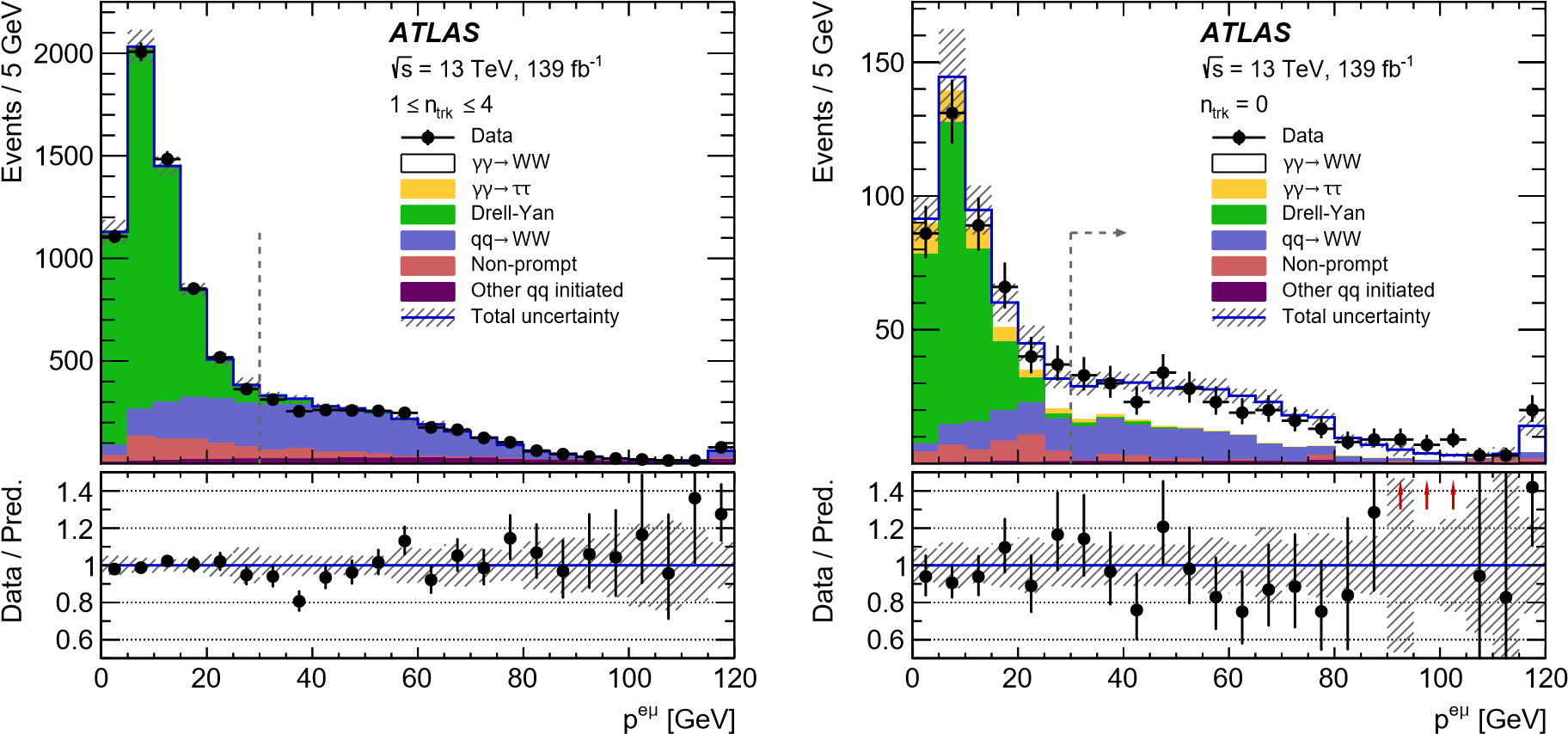 	T	TFigure 5: The distributions of 𝑝T𝑒𝜇 for 1 ≤ 𝑛trk ≤ 4 (left) and 𝑛trk = 0 (right) are shown. The fitted normalisation factors and nuisance parameters have been used. The yields for the likelihood fit are given by the integrals of the distributions split at𝑒𝜇 𝑝T𝑒𝜇 = 30 GeV, as indicated by the vertical dashed lines. The 𝛾𝛾 → 𝑊𝑊 signal region requires a selection of 𝑝T > 30 GeV with 𝑛trk = 0, as indicated by the arrow. The 𝑞𝑞 → 𝑊𝑊 component also contains a small contribution from gluon-induced 𝑊𝑊 and electroweak 𝑊𝑊 𝑗 𝑗 production. Similarly, ‘other 𝑞𝑞 initiated’ includes contributions not only from 𝑊𝑍 and 𝑍𝑍 diboson production but also from top-quark production and other gluon-induced processes. The total uncertainties are shown as hatched bands. The lower panels show the ratio of the data to the prediction, with the total uncertainty displayed as a hatched band. The last bin in both distributions includes the overflow.Decays of either 𝑊 boson into a 𝜏-lepton and neutrino are excluded. The invariant mass of the dilepton system is required to be 𝑚ℓℓ > 20 GeV and its transverse momentum must be 𝑝T𝑒𝜇 > 30 GeV. The number of charged particles, 𝑛ch, with 𝑝T > 500 MeV and within |𝜂| < 2.5, excluding the selected leptons, is required to be zero.Without requirements on the number of reconstructed tracks, the selection efficiency after reconstruction is 75% for elastic 𝛾𝛾 → 𝑊𝑊 events in the fiducial region. The full selection efficiency after applying 𝑛trk = 0 is 39%. The predicted number of signal events includes a 5% contribution of non-prompt leptons from𝑊 → 𝜏𝜈𝜏, 𝜏 → ℓ𝜈ℓ𝜈𝜏, which are removed from the measured fiducial cross section using this fractional contribution.The observed signal strength translates into a fiducial cross section of𝜎meas = 3.13 ± 0.31(stat.) ± 0.28(syst.)fbfor 𝑝𝑝(𝛾𝛾) → 𝑝(∗)𝑊+𝑊−𝑝(∗) production with 𝑊+𝑊− → 𝑒±𝜈𝜇∓𝜈. The uncertainties correspond to the statistical and systematic uncertainties, respectively. Table 2 gives an overview of the sources of systematic uncertainties which are discussed in Section 7 and presents their effect on the measured cross section. To evaluate the impact of one source of systematic uncertainty, the fit is performed with the corresponding nuisance parameter fixed one standard deviation up or down from the value obtained in the nominal fit, then these high and low variations are symmetrised.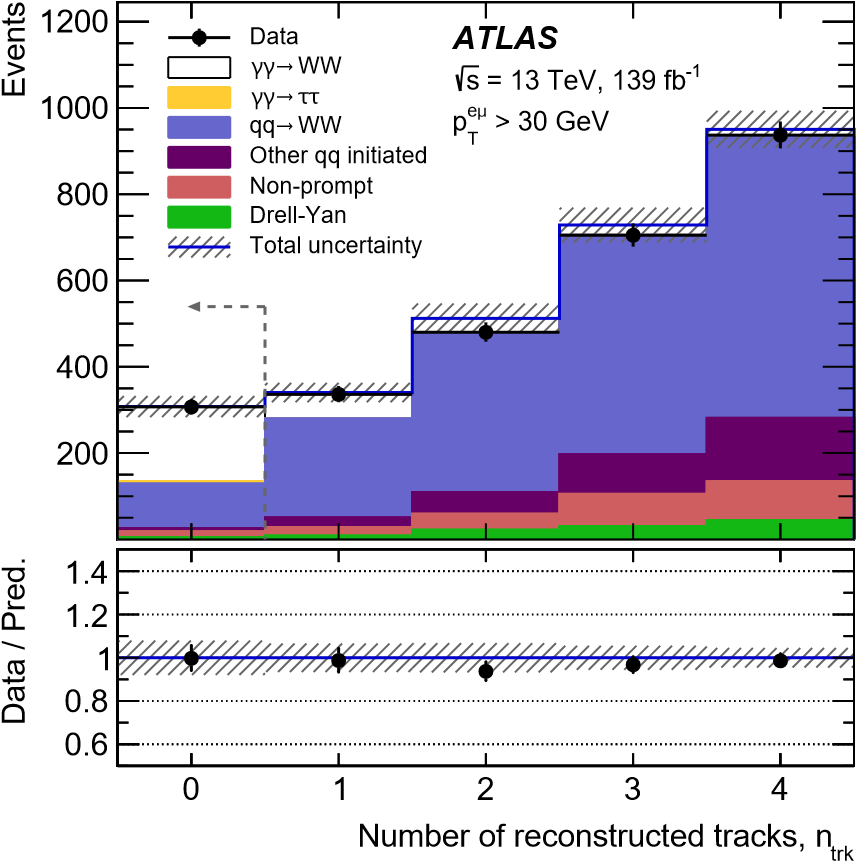 Figure 6: The distribution of the number of tracks associated with the interaction vertex is shown. The fitted normalisation factors and nuisance parameters have been used. The 𝛾𝛾 → 𝑊𝑊 signal region requires a selection of 𝑛trk = 0, as indicated by the arrow. The 𝑞𝑞 → 𝑊𝑊 component also contains a small contribution from gluon-induced 𝑊𝑊 and electroweak 𝑊𝑊 𝑗 𝑗 production. Similarly, ‘other 𝑞𝑞 initiated’ includes contributions not only from 𝑊𝑍 and 𝑍𝑍 diboson production but also from top-quark production and other gluon-induced processes. The total uncertainties are shown as hatched bands. The lower panel shows the ratio of the data to the prediction, with the total uncertainty displayed as a hatched band.The data measurement can be compared with two types of predictions. The first, used in the definition of the signal strength and the calculation of the expected significance, is based on the Herwig7 prediction for elastic 𝛾𝛾 → 𝑊𝑊 events scaled by the data-driven signal modelling correction to include the dissociative processes and rescattering effects as described in Section 5.3. It is found to be𝜎theo × 3.59 ± 0.15 (exp.) ± 0.39 (trans.) = 2.34 ± 0.27fb,where the uncertainty contains all experimental uncertainties and receives an additional component due to the transfer from the 𝛾𝛾 → ℓℓ to the 𝛾𝛾 → 𝑊𝑊 process described above. The uncertainties in the theory prediction are negligible as the scale uncertainty on the calculation of elastic production based on a photon-flux is small and partially cancels with the signal correction that is calculated with respect to the same photon-flux compared to the data. A stand-alone theory prediction for the fiducial cross section is computed with MG5_aMC@NLO+Pythia8 using the appropriate MMHT2015qed PDF sets [82] for each of the contributions by applying the fiducial requirements to all photon-induced contributions, which yields4.3 ± 1.0(scale) ± 0.12(PDF) fb. The scale uncertainty is determined by varying the factorisation scale by factors of 2 and 0.5 and symmetrising the effect. The contributions to this cross-section prediction from elastic and single-dissociative production are 16% and 81%, respectively. Double-dissociative production contributes only 3%. Using CT14qed [28] as the central PDF set yields a prediction which is 26% smaller and amounts to 3.2 fb.The MG5_aMC@NLO+Pythia8 prediction does not include rescattering effects that are expected to decrease the fiducial cross section. For elastic 𝛾𝛾 → 𝑊𝑊 production, a survival factor of 0.65 was estimated in Ref. [83]. In Ref. [84] a survival factor of 0.82 was calculated in a two-channelTable 2: The impact of different components of systematic uncertainty on the measured fiducial cross section, without taking into account correlations. The impact of each source of systematic uncertainty is computed by first performing the fit with the corresponding nuisance parameter fixed to one standard deviation up or down from the value obtained in the nominal fit, then these high and low variations are symmetrised. The impacts of several sources of systematic uncertainty are added in quadrature for each component.eikonal model also accounting for the helicity structure of the hard scattering process. Multiplying the MG5_aMC@NLO+Pythia8 prediction by these survival factors results in theoretical predictions of2.8 ± 0.8 fb and 3.5 ± 1.0 fb, respectively, with the total uncertainties calculated as the quadratic sum of scale and PDF uncertainties. These predictions are in agreement with the measurement.ConclusionThephoton-inducedproductionprocess, 𝛾𝛾 → 𝑊𝑊, wasstudiedinproton–protoncollisionsat √𝑠 = 13TeV recorded with the ATLAS detector at the LHC corresponding to an integrated luminosity of 139fb−1. Events with leptonic 𝑊 boson decays into 𝑒±𝜈𝜇∓𝜈 final states were selected by requiring that no tracks except those of the two charged leptons are associated with the production vertex. The background-only hypothesis is rejected with a significance of 8.4 standard deviations whereas 6.7 was expected. This measurement constitutes the observation of photon-induced 𝑊𝑊 production in 𝑝𝑝 collisions, a process for which only evidence was previously reported. The signal strength and the cross section for the sum of elastic and dissociative production mechanisms are measured. The cross section for the 𝑝𝑝(𝛾𝛾) → 𝑝(∗)𝑊+𝑊−𝑝(∗) process in the decay channel 𝑊+𝑊− → 𝑒±𝜈𝜇∓𝜈 in a fiducial phase space close to the experimental acceptance is measured to be 3.13 ± 0.31(stat.) ± 0.28(syst.)fb. This result is in agreement with the theoretical predictions and may serve as input into EFT interpretations.AcknowledgementsWe thank CERN for the very successful operation of the LHC, as well as the support staff from our institutions without whom ATLAS could not be operated efficiently.We acknowledge the support of ANPCyT, Argentina; YerPhI, Armenia; ARC, Australia; BMWFW and FWF,Austria; ANAS, Azerbaijan; SSTC, Belarus; CNPq and FAPESP, Brazil; NSERC, NRC and CFI, Canada;CERN; ANID, Chile; CAS, MOST and NSFC, China; COLCIENCIAS, Colombia; MSMT CR, MPOCR and VSC CR, Czech Republic; DNRF and DNSRC, Denmark; IN2P3-CNRS and CEA-DRF/IRFU,France; SRNSFG, Georgia; BMBF, HGF and MPG, Germany; GSRT, Greece; RGC and Hong KongSAR, China; ISF and Benoziyo Center, Israel; INFN, Italy; MEXT and JSPS, Japan; CNRST, Morocco; NWO, Netherlands; RCN, Norway; MNiSW and NCN, Poland; FCT, Portugal; MNE/IFA, Romania; MES of Russia and NRC KI, Russia Federation; JINR; MESTD, Serbia; MSSR, Slovakia; ARRS and MIZŠ, Slovenia; DST/NRF, South Africa; MICINN, Spain; SRC and Wallenberg Foundation, Sweden; SERI,SNSF and Cantons of Bern and Geneva, Switzerland; MOST, Taiwan; TAEK, Turkey; STFC, United Kingdom; DOE and NSF, United States of America. In addition, individual groups and members have received support from BCKDF, CANARIE, Compute Canada and CRC, Canada; ERC, ERDF, Horizon 2020, Marie Skłodowska-Curie Actions and COST, European Union; Investissements d’Avenir Labex, Investissements d’Avenir Idex and ANR, France; DFG and AvH Foundation, Germany; Herakleitos, Thales and Aristeia programmes co-financed by EU-ESF and the Greek NSRF, Greece; BSF-NSF and GIF, Israel; La Caixa Banking Foundation, CERCA Programme Generalitat de Catalunya and PROMETEO and GenT Programmes Generalitat Valenciana, Spain; Göran Gustafssons Stiftelse, Sweden; The Royal Society and Leverhulme Trust, United Kingdom.The crucial computing support from all WLCG partners is acknowledged gratefully, in particular fromCERN, the ATLAS Tier-1 facilities at TRIUMF (Canada), NDGF (Denmark, Norway, Sweden), CC-IN2P3 (France), KIT/GridKA (Germany), INFN-CNAF (Italy), NL-T1 (Netherlands), PIC (Spain), ASGC(Taiwan), RAL (UK) and BNL (USA), the Tier-2 facilities worldwide and large non-WLCG resource providers. Major contributors of computing resources are listed in Ref. [86].ReferencesE. Chapon, C. Royon and O. Kepka, Anomalous quartic 𝑊𝑊𝛾𝛾, 𝑍𝑍𝛾𝛾, and trilinear 𝑊𝑊𝛾 couplings in two-photon processes at high luminosity at the LHC, Phys. Rev. D 81 (2010) 074003,arXiv: 0912.5161[hep-ph].B. Grzadkowski, M. Iskrzyński, M. Misiak and J. Rosiek, Dimension-six terms in the Standard Model Lagrangian, JHEP 10 (2010) 085, arXiv: 1008.4884[hep-ph].O. J. P. Éboli, M. C. Gonzalez-García, S. M. Lietti and S. F. Novaes, Anomalous quartic gauge boson couplings at hadron colliders, Phys. Rev. D 63 (2001) 075008, arXiv: hep-ph/0009262.ATLAS Collaboration, Measurement of exclusive√ 𝛾𝛾 → 𝑊+𝑊− production and search for exclusive Higgs boson production in 𝑝𝑝 collisions at 𝑠 = 8TeV using the ATLAS detector, Phys. Rev. D 94 (2016) 032011, arXiv: 1607.03745[hep-ex].CMS Collaboration,√ Study of exclusive two-photon production of 𝑊+𝑊− in 𝑝𝑝 collisions at 𝑠 = 7TeV and constraints on anomalous quartic gauge couplings, JHEP 07 (2013) 116, arXiv:1305.5596[hep-ex].CMS Collaboration, Evidence for exclusive 𝛾𝛾 →√ 𝑊+𝑊− production and constraints on anomalous quartic gauge couplings in 𝑝𝑝 collisions at 𝑠 = 7 and 8TeV, JHEP 08 (2016) 119, arXiv:1604.04464[hep-ex].ATLAS Collaboration, The ATLAS Experiment at the CERN Large Hadron Collider, JINST 3 (2008) S08003.ATLAS Collaboration, ATLAS Insertable B-Layer Technical Design Report, ATLAS-TDR-19; CERN-LHCC-2010-013, 2010, url: https://cds.cern.ch/record/1291633.B. Abbott et al., Production and integration of the ATLAS Insertable B-Layer, JINST 13 (2018) T05008, arXiv: 1803.00844[physics.ins-det].ATLAS Collaboration, Track Reconstruction Performance of the ATLAS Inner Detector at √𝑠 =13 TeV, ATL-PHYS-PUB-2015-018, 2015, url: https://cds.cern.ch/record/2037683.ATLAS Collaboration, Performance of the ATLAS trigger system in 2015, Eur. Phys. J. C 77(2017) 317, arXiv: 1611.09661[hep-ex].ATLAS Collaboration, Luminosity determination in 𝑝𝑝 collisions at √𝑠 = 13 TeV using the ATLAS detector at the LHC, ATLAS-CONF-2019-021, 2019, url: https://cds.cern.ch/record/2677054.ATLAS Collaboration, Characterization of Interaction-Point Beam Parameters Using the 𝑝𝑝 EventVertex Distribution Reconstructed in the ATLAS Detector at the LHC, ATLAS-CONF-2010-027,2010, url: https://cds.cern.ch/record/1277659.ATLAS Collaboration, ATLAS data quality operations and performance for 2015–2018 data-taking, JINST 15 (2020) P04003, arXiv: 1911.04632[physics.ins-det].G. Avoni et al., The new LUCID-2 detector for luminosity measurement and monitoring in ATLAS, JINST 13 (2018) P07017.ATLAS Collaboration, The ATLAS Simulation Infrastructure, Eur. Phys. J. C 70 (2010) 823, arXiv:1005.4568[physics.ins-det].S. Agostinelli et al., Geant4 – a simulation toolkit, Nucl. Instrum. Meth. A 506 (2003) 250.ATLAS Collaboration, The simulation principle and performance of the ATLAS fast calorimeter simulation FastCaloSim, ATL-PHYS-PUB-2010-013, 2010, url: https://cds.cern.ch/record/1300517.T. Sjöstrand et al., An introduction to PYTHIA 8.2, Comput. Phys. Commun. 191 (2015) 159, arXiv:1410.3012[hep-ph].ATLAS Collaboration, The Pythia 8 A3 tune description of ATLAS minimum bias and inelastic measurements incorporating the Donnachie–Landshoff diffractive model, ATL-PHYS-PUB-2016-017, 2016, url: https://cds.cern.ch/record/2206965.R. D. Ball et al., Parton distributions with LHC data, Nucl. Phys. B 867 (2013) 244, arXiv:1207.1303[hep-ph].D. J. Lange, The EvtGen particle decay simulation package, Nucl. Instrum. Meth. A 462 (2001) 152.M. Bahr et al., Herwig++ physics and manual, Eur. Phys. J. C 58 (2008) 639, arXiv: 0803.0883[hep-ph].J. Bellm et al., Herwig 7.0/Herwig++ 3.0 release note, Eur. Phys. J. C 76 (2016) 196, arXiv:1512.01178[hep-ph].V. M. Budnev, I. F. Ginzburg, G. V. Meledin and V. G. Serbo, The two-photon particle production mechanism. Physical problems. Applications. Equivalent photon approximation, Phys. Rept. 15 (1975) 181.L. Lönnblad, ‘ThePEG: Toolkit for High Energy Physics event generation’, Proceedings, HERA and the LHC Workshop Series on the implications of HERA for LHC physics: 2006-2008, DESY,2009 733, arXiv: 0903.3861[hep-ph].J. Alwall et al., The automated computation of tree-level and next-to-leading order differential cross sections, and their matching to parton shower simulations, JHEP 07 (2014) 079, arXiv: 1405.0301[hep-ph].C. Schmidt, J. Pumplin, D. Stump and C.-P. Yuan, CT14QED parton distribution functions from isolated photon production in deep inelastic scattering, Phys. Rev. D 93 (2016) 114015, arXiv:1509.02905[hep-ph].J. A. M. Vermaseren, Two-photon processes at very high energies, Nucl. Phys. B 229 (1983) 347.V. Bertone, S. Carrazza, N. Hartland and J. Rojo, Illuminating the photon content of the proton within a global PDF analysis, SciPost Physics 5 (2018), arXiv: 1712.07053[hep-ph].P. Nason, A new method for combining NLO QCD with shower Monte Carlo algorithms, JHEP 11(2004) 040, arXiv: hep-ph/0409146.S. Frixione, P. Nason and C. Oleari, Matching NLO QCD computations with parton shower simulations: the POWHEG method, JHEP 11 (2007) 070, arXiv: 0709.2092[hep-ph].S. Alioli, P. Nason, C. Oleari and E. Re, A general framework for implementing NLO calculations in shower Monte Carlo programs: the POWHEG BOX, JHEP 06 (2010) 043, arXiv: 1002.2581[hep-ph].T. Melia, P. Nason, R. Röntsch and G. Zanderighi, 𝑊+𝑊−,𝑊𝑍 and 𝑍𝑍 production in the POWHEG BOX, JHEP 11 (2011) 078, arXiv: 1107.5051[hep-ph].P. Nason and G. Zanderighi, 𝑊+𝑊−, 𝑊𝑍 and 𝑍𝑍 production in the POWHEG-BOX-V2, Eur. Phys. J. C 74 (2014) 2702, arXiv: 1311.1365[hep-ph].H.-L. Lai et al., New parton distributions for collider physics, Phys. Rev. D 82 (2010) 074024, arXiv:1007.2241[hep-ph].ATLAS Collaboration,√ Measurement of the 𝑍/𝛾∗ boson transverse momentum distribution in 𝑝𝑝 collisions at 𝑠 = 7TeV with the ATLAS detector, JHEP 09 (2014) 145, arXiv: 1406.3660[hep-ex].J. Pumplin et al., New Generation of Parton Distributions with Uncertainties from Global QCD Analysis, JHEP 07 (2002) 012, arXiv: hep-ph/0201195.L. A. Harland-Lang, A. D. Martin, P. Motylinski and R. S. Thorne, Parton distributions in the LHC era: MMHT 2014 PDFs, Eur. Phys. J. C 75 (2015), arXiv: 1412.3989[hep-ph].S. Höche, F. Krauss, S. Schumann and F. Siegert, QCD matrix elements and truncated showers, JHEP 05 (2009) 053, arXiv: 0903.1219[hep-ph].E. Bothmann et al., Event Generation with Sherpa 2.2, SciPost Phys. 7 (2019) 034, arXiv: 1905.09127[hep-ph].T. Gleisberg and S. Höche, Comix, a new matrix element generator, JHEP 12 (2008) 039, arXiv:0808.3674[hep-ph].S. Schumann and F. Krauss, A parton shower algorithm based on Catani–Seymour dipole factorisation, JHEP 03 (2008) 038, arXiv: 0709.1027[hep-ph].S. Höche, F. Krauss, M. Schönherr and F. Siegert, A critical appraisal of NLO+PS matching methods, JHEP 09 (2012) 049, arXiv: 1111.1220[hep-ph].S. Höche, F. Krauss, M. Schönherr and F. Siegert, QCD matrix elements + parton showers. The NLO case, JHEP 04 (2013) 027, arXiv: 1207.5030[hep-ph].S. Catani, F. Krauss, R. Kuhn and B. R. Webber, QCD Matrix Elements + Parton Showers, JHEP 11(2001) 063, arXiv: hep-ph/0109231.F. Buccioni et al., OpenLoops 2, Eur. Phys. J. C 79 (2019) 866, arXiv: 1907.13071[hep-ph].F. Cascioli, P. Maierhöfer and S. Pozzorini, Scattering Amplitudes with Open Loops, Phys. Rev. Lett.108 (2012) 111601, arXiv: 1111.5206[hep-ph].A. Denner, S. Dittmaier and L. Hofer, Collier: A fortran-based complex one-loop library in extended regularizations, Comput. Phys. Commun. 212 (2017) 220, arXiv: 1604.06792[hep-ph].R. D. Ball et al., Parton distributions for the LHC run II, JHEP 04 (2015) 040, arXiv: 1410.8849[hep-ph].S. Frixione, P. Nason and G. Ridolfi, A positive-weight next-to-leading-order Monte Carlo for heavy flavour hadroproduction, JHEP 09 (2007) 126, arXiv: 0707.3088[hep-ph].E. Re, Single-top Wt-channel production matched with parton showers using the POWHEG method, Eur. Phys. J. C 71 (2011) 1547, arXiv: 1009.2450[hep-ph].ATLAS Collaboration, ATLAS Pythia 8 tunes to 7 TeV data, ATL-PHYS-PUB-2014-021, 2014, url:https://cds.cern.ch/record/1966419.S. Frixione, E. Laenen, P. Motylinski, C. D. White and B. R. Webber, Single-top hadroproduction in association with a 𝑊 boson, JHEP 07 (2008) 029, arXiv: 0805.3067[hep-ph].ATLAS Collaboration, The Optimization of ATLAS Track Reconstruction in Dense Environments, ATL-PHYS-PUB-2015-006, 2015, url: https://cds.cern.ch/record/2002609.ATLAS Collaboration, Early Inner Detector Tracking Performance in the 2015 Data at √𝑠 = 13 TeV, ATL-PHYS-PUB-2015-051, 2015, url: https://cds.cern.ch/record/2110140.R. Frühwirth, Application of Kalman filtering to track and vertex fitting, Nucl. Instrum. Meth. A 262 (1987) 444.ATLAS Collaboration, Electron reconstruction and identification in the ATLAS experiment using√ the 2015 and 2016 LHC proton–proton collision data at	𝑠 = 13TeV, Eur. Phys. J. C 79 (2019) 639,arXiv: 1902.04655[hep-ex].ATLAS Collaboration, Electron and photon performance measurements with the ATLAS detector using the 2015–2017 LHC proton–proton collision data, JINST 14 (2019) P12006, arXiv: 1908.00005[hep-ex].ATLAS Collaboration,√	Muon reconstruction performance of the ATLAS detector in proton–proton collision data at	𝑠 = 13TeV, Eur. Phys. J. C 76 (2016) 292, arXiv: 1603.05598[hep-ex].ATLAS Collaboration, Performance of electron and photon triggers in ATLAS during LHC Run 2, Eur. Phys. J. C 80 (2020) 47, arXiv: 1909.00761[hep-ex].ATLAS Collaboration, Performance of the ATLAS muon triggers in Run 2, (2020), arXiv: 2004.13447[hep-ex].ATLAS Collaboration, Vertex Reconstruction Performance of the ATLAS Detector at √𝑠 = 13 TeV, ATL-PHYS-PUB-2015-026, 2015, url: https://cds.cern.ch/record/2037717.S. Kallweit, E. Re, L. Rottoli and M. Wiesemann, Accurate single- and double-differential resummation of colour-singlet processes with MATRIX+RadISH: 𝑊+𝑊− production at the LHC, (2020), arXiv: 2004.07720[hep-ph].M. Grazzini, S. Kallweit and M. Wiesemann, Fully differential NNLO computations with MATRIX, Eur. Phys. J. C 78 (2018) 537, arXiv: 1711.06631[hep-ph].M. Grazzini, S. Kallweit, S. Pozzorini, D. Rathlev and M. Wiesemann,𝑊+𝑊− production at the LHC:fiducial cross sections and distributions in NNLO QCD, JHEP 08 (2016) 140, arXiv: 1605.02716[hep-ph].T. Gehrmann et al., 𝑊+𝑊− Production at Hadron Colliders in Next to Next to Leading Order QCD, Phys. Rev. Lett. 113 (2014) 212001, arXiv: 1408.5243[hep-ph].W. Bizon, P. F. Monni, E. Re, L. Rottoli and P. Torrielli, Momentum-space resummation for transverse observables and the Higgs p⊥ at N3LL+NNLO, JHEP 02 (2018) 108, arXiv: 1705.09127[hep-ph].P. F. Monni, E. Re and P. Torrielli, Higgs Transverse-Momentum Resummation in Direct Space, Phys. Rev. Lett. 116 (2016) 242001, arXiv: 1604.02191[hep-ph].T. Gehrmann, A. von Manteuffel and L. Tancredi, The two-loop helicity amplitudes for 𝑞𝑞0 → 𝑉1𝑉2 → 4 leptons, JHEP 09 (2015) 128, arXiv: 1503.04812[hep-ph].S. Catani and M. Grazzini, An NNLO subtraction formalism in hadron collisions and its application to Higgs boson production at the LHC, Phys. Rev. Lett. 98 (2007) 222002, arXiv: hep-ph/0703012[hep-ph].S. Catani, L. Cieri, D. de Florian, G. Ferrera and M. Grazzini, Vector boson production at hadron colliders: hard-collinear coefficients at the NNLO, Eur. Phys. J. C 72 (2012) 2195, arXiv: 1209.0158[hep-ph].ATLAS Collaboration, Measurement of distributions sensitive to the underlying event in inclusive√𝑍 boson production in 𝑝𝑝 collisions at 𝑠 = 13TeV with the ATLAS detector, Eur. Phys. J. C 79 (2019) 666, arXiv: 1905.09752[hep-ex].ATLAS Collaboration,√ Measurement of charged-particle distributions sensitive to the underlying event in 𝑠 = 13TeV proton–proton collisions with the ATLAS detector at the LHC, JHEP 03 (2017) 157, arXiv: 1701.05390[hep-ex].ATLAS Collaboration,√ Measurement of event-shape observables in 𝑍 → ℓ+ℓ− events in 𝑝𝑝 collisions at 𝑠 = 7TeV with the ATLAS detector at the LHC, Eur. Phys. J. C 76 (2016) 375, arXiv: 1602.08980[hep-ex].ATLAS Collaboration, Measurement of distributions sensitive to the underlying event in inclusive√𝑍-boson production in 𝑝𝑝 collisions at 𝑠 = 7TeV with the ATLAS detector, Eur. Phys. J. C 74 (2014) 3195, arXiv: 1409.3433[hep-ex].ATLAS Collaboration,√ Measurement of the exclusive 𝛾𝛾 → 𝜇+𝜇− process in proton–proton collisions at 𝑠 = 13TeV with the ATLAS detector, Phys. Lett. B 777 (2018) 303, arXiv: 1708.04053[hep-ex].G. D’Agostini, A multidimensional unfolding method based on Bayes’ theorem, Nucl. Instrum. Meth. A 362 (1995) 487, issn: 0168-9002.G.D’Agostini,ImprovediterativeBayesianunfolding,(2010),arXiv:1010.0632[physics.data-an].ATLAS Collaboration, Charged-particle distributions in √𝑠 = 13TeV 𝑝𝑝 interactions measured with the ATLAS detector at the LHC, Phys. Lett. B 758 (2016) 67, arXiv: 1602.01633[hep-ex].K. Cranmer, G. Lewis, L. Moneta, A. Shibata and W. Verkerke, HistFactory: A tool for creating statistical models for use with RooFit and RooStats, CERN-OPEN-2012-016, 2012, url: https://cds.cern.ch/record/1456844.L. Harland-Lang, A. Martin, R. Nathvani and R. Thorne, Ad Lucem: QED Parton Distribution Functions in the MMHT Framework, Eur. Phys. J. C 79 (2019) 811, arXiv: 1907.02750[hep-ph].M. Dyndal and L. Schoeffel, The role of finite-size effects on the spectrum of equivalent photons in proton–proton collisions at the LHC, Phys. Lett. B 741 (2015) 66, arXiv: 1410.2983[hep-ph].L. Harland-Lang, V. Khoze and M. Ryskin, Exclusive physics at the LHC with SuperChic 2, Eur. Phys. J. C 76 (2016) 9, arXiv: 1508.02718[hep-ph].L. Harland-Lang, V. Khoze and M. Ryskin, The photon PDF in events with rapidity gaps, Eur. Phys. J. C 76 (2016) 255, arXiv: 1601.03772[hep-ph].ATLAS Collaboration, ATLAS Computing Acknowledgements, ATL-SOFT-PUB-2020-001, url:https://cds.cern.ch/record/2717821.The ATLAS CollaborationG. Aad102, B. Abbott128, D.C. Abbott103, A. Abed Abud36, K. Abeling53, D.K. Abhayasinghe94,S.H. Abidi166, O.S. AbouZeid40, N.L. Abraham155, H. Abramowicz160, H. Abreu159, Y. Abulaiti6, B.S. Acharya67a,67b,o, B. Achkar53, L. Adam100, C. Adam Bourdarios5, L. Adamczyk84a, L. Adamek166,J. Adelman121, A. Adiguzel12c, S. Adorni54, T. Adye143, A.A. Affolder145, Y. Afik159, C. Agapopoulou65,M.N. Agaras38, A. Aggarwal119, C. Agheorghiesei27c, J.A. Aguilar-Saavedra139f,139a,ac, A. Ahmad36, F. Ahmadov80, W.S. Ahmed104, X. Ai18, G. Aielli74a,74b, S. Akatsuka86, M. Akbiyik100, T.P.A. Åkesson97,E. Akilli54, A.V. Akimov111, K. Al Khoury65, G.L. Alberghi23b,23a, J. Albert175, M.J. Alconada Verzini160,S. Alderweireldt36, M. Aleksa36, I.N. Aleksandrov80, C. Alexa27b, T. Alexopoulos10, A. Alfonsi120,F. Alfonsi23b,23a, M. Alhroob128, B. Ali141, S. Ali157, M. Aliev165, G. Alimonti69a, C. Allaire36,B.M.M. Allbrooke155, B.W. Allen131, P.P. Allport21, A. Aloisio70a,70b, F. Alonso89, C. Alpigiani147,E. Alunno Camelia74a,74b, M. Alvarez Estevez99, M.G. Alviggi70a,70b, Y. Amaral Coutinho81b,Ambler104, L. Ambroz134, C. Amelung36, D. Amidei106, S.P. Amor Dos Santos139a, S. Amoroso46,C.S. Amrouche54, F. An79, C. Anastopoulos148, N. Andari144, T. Andeen11, J.K. Anders20,S.Y. Andrean45a,45b, A. Andreazza69a,69b, V. Andrei61a, C.R. Anelli175, S. Angelidakis9, A. Angerami39,A.V. Anisenkov122b,122a, A. Annovi72a, C. Antel54, M.T. Anthony148, E. Antipov129, M. Antonelli51,D.J.A. Antrim18, F. Anulli73a, M. Aoki82, J.A. Aparisi Pozo173, M.A. Aparo155, L. Aperio Bella46,N. Aranzabal36, V. Araujo Ferraz81a, R. Araujo Pereira81b, C. Arcangeletti51, A.T.H. Arce49,J-F. Arguin110, S. Argyropoulos52, J.-H. Arling46, A.J. Armbruster36, A. Armstrong170, O. Arnaez166, H. Arnold120, Z.P. Arrubarrena Tame114, G. Artoni134, H. Asada117, K. Asai126, S. Asai162,T. Asawatavonvanich164, N. Asbah59, E.M. Asimakopoulou171, L. Asquith155, J. Assahsah35d, K. Assamagan29, R. Astalos28a, R.J. Atkin33a, M. Atkinson172, N.B. Atlay19, H. Atmani65,P.A. Atmasiddha106, K. Augsten141, V.A. Austrup181, G. Avolio36, M.K. Ayoub15a, G. Azuelos110,aj,D. Babal28a, H. Bachacou144, K. Bachas161, F. Backman45a,45b, P. Bagnaia73a,73b, M. Bahmani85,H. Bahrasemani151, A.J. Bailey173, V.R. Bailey172, J.T. Baines143, C. Bakalis10, O.K. Baker182,P.J. Bakker120, E. Bakos16, D. Bakshi Gupta8, S. Balaji156, R. Balasubramanian120, E.M. Baldin122b,122a,P. Balek179, F. Balli144, W.K. Balunas134, J. Balz100, E. Banas85, M. Bandieramonte138,A. Bandyopadhyay19, Sw. Banerjee180,j, L. Barak160, W.M. Barbe38, E.L. Barberio105, D. Barberis55b,55a, M. Barbero102, G. Barbour95, T. Barillari115, M-S. Barisits36, J. Barkeloo131, T. Barklow152, R. Barnea159,B.M. Barnett143, R.M. Barnett18, Z. Barnovska-Blenessy60a, A. Baroncelli60a, G. Barone29, A.J. Barr134,L. Barranco Navarro45a,45b, F. Barreiro99, J. Barreiro Guimarães da Costa15a, U. Barron160, S. Barsov137, F. Bartels61a, R. Bartoldus152, G. Bartolini102, A.E. Barton90, P. Bartos28a, A. Basalaev46, A. Basan100,A. Bassalat65,ag, M.J. Basso166, R.L. Bates57, S. Batlamous35e, J.R. Batley32, B. Batool150, M. Battaglia145,M. Bauce73a,73b, F. Bauer144, P. Bauer24, H.S. Bawa31, A. Bayirli12c, J.B. Beacham49, T. Beau135,P.H. Beauchemin169, F. Becherer52, P. Bechtle24, H.C. Beck53, H.P. Beck20,q, K. Becker177, C. Becot46,A. Beddall12d, A.J. Beddall12a, V.A. Bednyakov80, M. Bedognetti120, C.P. Bee154, T.A. Beermann181, M. Begalli81b, M. Begel29, A. Behera154, J.K. Behr46, F. Beisiegel24, M. Belfkir5, A.S. Bell95, G. Bella160,L. Bellagamba23b, A. Bellerive34, P. Bellos9, K. Beloborodov122b,122a, K. Belotskiy112, N.L. Belyaev112,D. Benchekroun35a, N. Benekos10, Y. Benhammou160, D.P. Benjamin6, M. Benoit29, J.R. Bensinger26,S. Bentvelsen120, L. Beresford134, M. Beretta51, D. Berge19, E. Bergeaas Kuutmann171, N. Berger5,B. Bergmann141, L.J. Bergsten26, J. Beringer18, S. Berlendis7, G. Bernardi135, C. Bernius152,F.U. Bernlochner24, T. Berry94, P. Berta100, A. Berthold48, I.A. Bertram90, O. Bessidskaia Bylund181,N. Besson144, S. Bethke115, A. Betti42, A.J. Bevan93, J. Beyer115, S. Bhatta154, D.S. Bhattacharya176,P. Bhattarai26, V.S. Bhopatkar6, R. Bi138, R.M. Bianchi138, O. Biebel114, D. Biedermann19, R. Bielski36,K. Bierwagen100, N.V. Biesuz72a,72b, M. Biglietti75a, T.R.V. Billoud141, M. Bindi53, A. Bingul12d,Bini73a,73b, S. Biondi23b,23a, C.J. Birch-sykes101, M. Birman179, T. Bisanz36, J.P. Biswal3,Biswas180,j, A. Bitadze101, C. Bittrich48, K. Bjørke133, T. Blazek28a, I. Bloch46, C. Blocker26, A. Blue57,U. Blumenschein93, G.J. Bobbink120, V.S. Bobrovnikov122b,122a, S.S. Bocchetta97, D. Bogavac14,A.G. Bogdanchikov122b,122a, C. Bohm45a, V. Boisvert94, P. Bokan171,171,53, T. Bold84a, A.E. Bolz61b,M. Bomben135, M. Bona93, J.S. Bonilla131, M. Boonekamp144, C.D. Booth94, A.G. Borbély57,H.M. Borecka-Bielska91, L.S. Borgna95, A. Borisov123, G. Borissov90, D. Bortoletto134, D. Boscherini23b,M. Bosman14, J.D. Bossio Sola104, K. Bouaouda35a, J. Boudreau138, E.V. Bouhova-Thacker90,D. Boumediene38, A. Boveia127, J. Boyd36, D. Boye33c, I.R. Boyko80, A.J. Bozson94, J. Bracinik21,N. Brahimi60d, G. Brandt181, O. Brandt32, F. Braren46, B. Brau103, J.E. Brau131, W.D. Breaden Madden57,K. Brendlinger46, R. Brener159, L. Brenner36, R. Brenner171, S. Bressler179, B. Brickwedde100,D.L. Briglin21, D. Britton57, D. Britzger115, I. Brock24, R. Brock107, G. Brooijmans39, W.K. Brooks146d,E. Brost29, P.A. Bruckman de Renstrom85, B. Brüers46, D. Bruncko28b, A. Bruni23b, G. Bruni23b,M. Bruschi23b, N. Bruscino73a,73b, L. Bryngemark152, T. Buanes17, Q. Buat154, P. Buchholz150,A.G. Buckley57, I.A. Budagov80, M.K. Bugge133, O. Bulekov112, B.A. Bullard59, T.J. Burch121, S. Burdin91, C.D. Burgard120, A.M. Burger129, B. Burghgrave8, J.T.P. Burr46, C.D. Burton11,J.C. Burzynski103, V. Büscher100, E. Buschmann53, P.J. Bussey57, J.M. Butler25, C.M. Buttar57,J.M. Butterworth95, P. Butti36, W. Buttinger143, C.J. Buxo Vazquez107, A. Buzatu157,A.R. Buzykaev122b,122a, G. Cabras23b,23a, S. Cabrera Urbán173, D. Caforio56, H. Cai138, V.M.M. Cairo152, O. Cakir4a, N. Calace36, P. Calafiura18, G. Calderini135, P. Calfayan66, G. Callea57, L.P. Caloba81b,A. Caltabiano74a,74b, S. Calvente Lopez99, D. Calvet38, S. Calvet38, T.P. Calvet102, M. Calvetti72a,72b, R. Camacho Toro135, S. Camarda36, D. Camarero Munoz99, P. Camarri74a,74b, M.T. Camerlingo75a,75b,D. Cameron133, C. Camincher36, S. Campana36, M. Campanelli95, A. Camplani40, V. Canale70a,70b,A. Canesse104, M. Cano Bret78, J. Cantero129, T. Cao160, Y. Cao172, M. Capua41b,41a, R. Cardarelli74a,Cardillo173, G. Carducci41b,41a, I. Carli142, T. Carli36, G. Carlino70a, B.T. Carlson138,E.M. Carlson175,167a, L. Carminati69a,69b, R.M.D. Carney152, S. Caron119, E. Carquin146d, S. Carrá46,Carratta23b,23a, J.W.S. Carter166, T.M. Carter50, M.P. Casado14,g, A.F. Casha166, E.G. Castiglia182,F.L. Castillo173, L. Castillo Garcia14, V. Castillo Gimenez173, N.F. Castro139a,139e, A. Catinaccio36,J.R. Catmore133, A. Cattai36, V. Cavaliere29, V. Cavasinni72a,72b, E. Celebi12b, F. Celli134, K. Cerny130,A.S. Cerqueira81a, A. Cerri155, L. Cerrito74a,74b, F. Cerutti18, A. Cervelli23b,23a, S.A. Cetin12b, Z. Chadi35a,Chakraborty121, J. Chan180, W.S. Chan120, W.Y. Chan91, J.D. Chapman32, B. Chargeishvili158b,D.G. Charlton21, T.P. Charman93, M. Chatterjee20, C.C. Chau34, S. Che127, S. Chekanov6,S.V. Chekulaev167a, G.A. Chelkov80,ae, B. Chen79, C. Chen60a, C.H. Chen79, H. Chen15c, H. Chen29,J. Chen60a, J. Chen39, J. Chen26, S. Chen136, S.J. Chen15c, X. Chen15b, Y. Chen60a, Y-H. Chen46,H.C. Cheng63a, H.J. Cheng15a, A. Cheplakov80, E. Cheremushkina123, R. Cherkaoui El Moursli35e,E. Cheu7, K. Cheung64, T.J.A. Chevalérias144, L. Chevalier144, V. Chiarella51, G. Chiarelli72a,G. Chiodini68a, A.S. Chisholm21, A. Chitan27b, I. Chiu162, Y.H. Chiu175, M.V. Chizhov80, K. Choi11,A.R. Chomont73a,73b, Y. Chou103, Y.S. Chow120, L.D. Christopher33e, M.C. Chu63a, X. Chu15a,15d,J. Chudoba140, J.J. Chwastowski85, L. Chytka130, D. Cieri115, K.M. Ciesla85, V. Cindro92, I.A. Cioară27b,A. Ciocio18, F. Cirotto70a,70b, Z.H. Citron179,k, M. Citterio69a, D.A. Ciubotaru27b, B.M. Ciungu166,A. Clark54, P.J. Clark50, S.E. Clawson101, C. Clement45a,45b, L. Clissa23b,23a, Y. Coadou102,M. Cobal67a,67c, A. Coccaro55b, J. Cochran79, R. Coelho Lopes De Sa103, H. Cohen160, A.E.C. Coimbra36,B. Cole39, A.P. Colijn120, J. Collot58, P. Conde Muiño139a,139h, S.H. Connell33c, I.A. Connelly57,S. Constantinescu27b, F. Conventi70a,ak, A.M. Cooper-Sarkar134, F. Cormier174, K.J.R. Cormier166,L.D. Corpe95, M. Corradi73a,73b, E.E. Corrigan97, F. Corriveau104,aa, M.J. Costa173, F. Costanza5,D. Costanzo148, G. Cowan94, J.W. Cowley32, J. Crane101, K. Cranmer125, R.A. Creager136,Crépé-Renaudin58, F. Crescioli135, M. Cristinziani24, V. Croft169, G. Crosetti41b,41a, A. Cueto5,Cuhadar Donszelmann170, H. Cui15a,15d, A.R. Cukierman152, W.R. Cunningham57, S. Czekierda85,P. Czodrowski36, M.M. Czurylo61b, M.J. Da Cunha Sargedas De Sousa60b, J.V. Da Fonseca Pinto81b,C. Da Via101, W. Dabrowski84a, F. Dachs36, T. Dado47, S. Dahbi33e, T. Dai106, C. Dallapiccola103,M. Dam40, G. D’amen29, V. D’Amico75a,75b, J. Damp100, J.R. Dandoy136, M.F. Daneri30, M. Danninger151,V. Dao36, G. Darbo55b, O. Dartsi5, A. Dattagupta131, T. Daubney46, S. D’Auria69a,69b, C. David167b,T. Davidek142, D.R. Davis49, I. Dawson148, K. De8, R. De Asmundis70a, M. De Beurs120,S. De Castro23b,23a, N. De Groot119, P. de Jong120, H. De la Torre107, A. De Maria15c, D. De Pedis73a,A. De Salvo73a, U. De Sanctis74a,74b, M. De Santis74a,74b, A. De Santo155, J.B. De Vivie De Regie65, D.V. Dedovich80, A.M. Deiana42, J. Del Peso99, Y. Delabat Diaz46, D. Delgove65, F. Deliot144,C.M. Delitzsch7, M. Della Pietra70a,70b, D. Della Volpe54, A. Dell’Acqua36, L. Dell’Asta74a,74b,M. Delmastro5, C. Delporte65, P.A. Delsart58, S. Demers182, M. Demichev80, G. Demontigny110,S.P. Denisov123, L. D’Eramo121, D. Derendarz85, J.E. Derkaoui35d, F. Derue135, P. Dervan91, K. Desch24,Dette166, C. Deutsch24, M.R. Devesa30, P.O. Deviveiros36, F.A. Di Bello73a,73b, A. Di Ciaccio74a,74b,Di Ciaccio5, W.K. Di Clemente136, C. Di Donato70a,70b, A. Di Girolamo36, G. Di Gregorio72a,72b,A. Di Luca76a,76b, B. Di Micco75a,75b, R. Di Nardo75a,75b, K.F. Di Petrillo59, R. Di Sipio166, C. Diaconu102,F.A. Dias120, T. Dias Do Vale139a, M.A. Diaz146a, F.G. Diaz Capriles24, J. Dickinson18, M. Didenko165,E.B. Diehl106, J. Dietrich19, S. Díez Cornell46, C. Diez Pardos150, A. Dimitrievska18, W. Ding15b,J. Dingfelder24, S.J. Dittmeier61b, F. Dittus36, F. Djama102, T. Djobava158b, J.I. Djuvsland17,M.A.B. Do Vale81c, M. Dobre27b, D. Dodsworth26, C. Doglioni97, J. Dolejsi142, Z. Dolezal142,Donadelli81d, B. Dong60c, J. Donini38, A. D’onofrio15c, M. D’Onofrio91, J. Dopke143, A. Doria70a,M.T. Dova89, A.T. Doyle57, E. Drechsler151, E. Dreyer151, T. Dreyer53, A.S. Drobac169, D. Du60b,T.A. du Pree120, Y. Duan60d, F. Dubinin111, M. Dubovsky28a, A. Dubreuil54, E. Duchovni179,G. Duckeck114, O.A. Ducu36, D. Duda115, A. Dudarev36, A.C. Dudder100, E.M. Duffield18, M. D’uffizi101,L. Duflot65, M. Dührssen36, C. Dülsen181, M. Dumancic179, A.E. Dumitriu27b, M. Dunford61a, S. Dungs47,Duperrin102, H. Duran Yildiz4a, M. Düren56, A. Durglishvili158b, D. Duschinger48, B. Dutta46, D. Duvnjak1, G.I. Dyckes136, M. Dyndal36, S. Dysch101, B.S. Dziedzic85, M.G. Eggleston49, T. Eifert8, G. Eigen17, K. Einsweiler18, T. Ekelof171, H. El Jarrari35e, V. Ellajosyula171, M. Ellert171, F. Ellinghaus181,A.A. Elliot93, N. Ellis36, J. Elmsheuser29, M. Elsing36, D. Emeliyanov143, A. Emerman39, Y. Enari162, M.B. Epland49, J. Erdmann47, A. Ereditato20, P.A. Erland85, M. Errenst181, M. Escalier65, C. Escobar173, O. Estrada Pastor173, E. Etzion160, G.E. Evans139a, H. Evans66, M.O. Evans155, A. Ezhilov137, F. Fabbri57,L. Fabbri23b,23a, V. Fabiani119, G. Facini177, R.M. Fakhrutdinov123, S. Falciano73a, P.J. Falke24, S. Falke36, J. Faltova142, Y. Fang15a, Y. Fang15a, G. Fanourakis44, M. Fanti69a,69b, M. Faraj67a,67c, A. Farbin8,A. Farilla75a, E.M. Farina71a,71b, T. Farooque107, S.M. Farrington50, P. Farthouat36, F. Fassi35e,P. Fassnacht36, D. Fassouliotis9, M. Faucci Giannelli50, W.J. Fawcett32, L. Fayard65, O.L. Fedin137,p,W. Fedorko174, A. Fehr20, M. Feickert172, L. Feligioni102, A. Fell148, C. Feng60b, M. Feng49,M.J. Fenton170, A.B. Fenyuk123, S.W. Ferguson43, J. Ferrando46, A. Ferrari171, P. Ferrari120, R. Ferrari71a,D.E. Ferreira de Lima61b, A. Ferrer173, D. Ferrere54, C. Ferretti106, F. Fiedler100, A. Filipčič92,F. Filthaut119, K.D. Finelli25, M.C.N. Fiolhais139a,139c,a, L. Fiorini173, F. Fischer114, J. Fischer100,W.C. Fisher107, T. Fitschen21, I. Fleck150, P. Fleischmann106, T. Flick181, B.M. Flierl114, L. Flores136,L.R. Flores Castillo63a, F.M. Follega76a,76b, N. Fomin17, J.H. Foo166, G.T. Forcolin76a,76b, B.C. Forland66,A. Formica144, F.A. Förster14, A.C. Forti101, E. Fortin102, M.G. Foti134, D. Fournier65, H. Fox90,P. Francavilla72a,72b, S. Francescato73a,73b, M. Franchini23b,23a, S. Franchino61a, D. Francis36, L. Franco5,L. Franconi20, M. Franklin59, G. Frattari73a,73b, A.N. Fray93, P.M. Freeman21, B. Freund110,W.S. Freund81b, E.M. Freundlich47, D.C. Frizzell128, D. Froidevaux36, J.A. Frost134, M. Fujimoto126,C. Fukunaga163, E. Fullana Torregrosa173, T. Fusayasu116, J. Fuster173, A. Gabrielli23b,23a, A. Gabrielli36,S. Gadatsch54, P. Gadow115, G. Gagliardi55b,55a, L.G. Gagnon110, G.E. Gallardo134, E.J. Gallas134,B.J. Gallop143, R. Gamboa Goni93, K.K. Gan127, S. Ganguly179, J. Gao60a, Y. Gao50, Y.S. Gao31,m,F.M. Garay Walls146a, C. García173, J.E. García Navarro173, J.A. García Pascual15a, C. Garcia-Argos52,M. Garcia-Sciveres18, R.W. Gardner37, N. Garelli152, S. Gargiulo52, C.A. Garner166, V. Garonne133,S.J. Gasiorowski147, P. Gaspar81b, A. Gaudiello55b,55a, G. Gaudio71a, P. Gauzzi73a,73b, I.L. Gavrilenko111,A. Gavrilyuk124, C. Gay174, G. Gaycken46, E.N. Gazis10, A.A. Geanta27b, C.M. Gee145, C.N.P. Gee143, J. Geisen97, M. Geisen100, C. Gemme55b, M.H. Genest58, C. Geng106, S. Gentile73a,73b, S. George94,T. Geralis44, L.O. Gerlach53, P. Gessinger-Befurt100, G. Gessner47, M. Ghasemi Bostanabad175, M. Ghneimat150, A. Ghosh65, A. Ghosh78, B. Giacobbe23b, S. Giagu73a,73b, N. Giangiacomi166,P. Giannetti72a, A. Giannini70a,70b, G. Giannini14, S.M. Gibson94, M. Gignac145, D.T. Gil84b, B.J. Gilbert39,D. Gillberg34, G. Gilles181, N.E.K. Gillwald46, D.M. Gingrich3,aj, M.P. Giordani67a,67c, P.F. Giraud144, G. Giugliarelli67a,67c, D. Giugni69a, F. Giuli74a,74b, S. Gkaitatzis161, I. Gkialas9,h, E.L. Gkougkousis14,P. Gkountoumis10, L.K. Gladilin113, C. Glasman99, J. Glatzer14, P.C.F. Glaysher46, A. Glazov46,G.R. Gledhill131, I. Gnesi41b,c, M. Goblirsch-Kolb26, D. Godin110, S. Goldfarb105, T. Golling54,D. Golubkov123, A. Gomes139a,139b, R. Goncalves Gama53, R. Gonçalo139a,139c, G. Gonella131,L. Gonella21, A. Gongadze80, F. Gonnella21, J.L. Gonski39, S. González de la Hoz173,S. Gonzalez Fernandez14, R. Gonzalez Lopez91, C. Gonzalez Renteria18, R. Gonzalez Suarez171,S. Gonzalez-Sevilla54, G.R. Gonzalvo Rodriguez173, L. Goossens36, N.A. Gorasia21, P.A. Gorbounov124,H.A. Gordon29, B. Gorini36, E. Gorini68a,68b, A. Gorišek92, A.T. Goshaw49, M.I. Gostkin80,C.A. Gottardo119, M. Gouighri35b, A.G. Goussiou147, N. Govender33c, C. Goy5, I. Grabowska-Bold84a,E.C. Graham91, J. Gramling170, E. Gramstad133, S. Grancagnolo19, M. Grandi155, V. Gratchev137,P.M. Gravila27f, F.G. Gravili68a,68b, C. Gray57, H.M. Gray18, C. Grefe24, K. Gregersen97, I.M. Gregor46, P. Grenier152, K. Grevtsov46, C. Grieco14, N.A. Grieser128, A.A. Grillo145, K. Grimm31,l, S. Grinstein14,w, J.-F. Grivaz65, S. Groh100, E. Gross179, J. Grosse-Knetter53, Z.J. Grout95, C. Grud106, A. Grummer118,J.C. Grundy134, L. Guan106, W. Guan180, C. Gubbels174, J. Guenther77, A. Guerguichon65,J.G.R. Guerrero Rojas173, F. Guescini115, D. Guest77, R. Gugel100, A. Guida46, T. Guillemin5,S. Guindon36, J. Guo60c, W. Guo106, Y. Guo60a, Z. Guo102, R. Gupta46, S. Gurbuz12c, G. Gustavino128,Guth52, P. Gutierrez128, C. Gutschow95, C. Guyot144, C. Gwenlan134, C.B. Gwilliam91,E.S. Haaland133, A. Haas125, C. Haber18, H.K. Hadavand8, A. Hadef100, M. Haleem176, J. Haley129,J.J. Hall148, G. Halladjian107, G.D. Hallewell102, K. Hamano175, H. Hamdaoui35e, M. Hamer24,G.N. Hamity50, K. Han60a, L. Han15c, L. Han60a, S. Han18, Y.F. Han166, K. Hanagaki82,u, M. Hance145,D.M. Handl114, M.D. Hank37, R. Hankache135, E. Hansen97, J.B. Hansen40, J.D. Hansen40,M.C. Hansen24, P.H. Hansen40, E.C. Hanson101, K. Hara168, T. Harenberg181, S. Harkusha108,P.F. Harrison177, N.M. Hartman152, N.M. Hartmann114, Y. Hasegawa149, A. Hasib50, S. Hassani144,S. Haug20, R. Hauser107, M. Havranek141, C.M. Hawkes21, R.J. Hawkings36, S. Hayashida117,D. Hayden107, C. Hayes106, R.L. Hayes174, C.P. Hays134, J.M. Hays93, H.S. Hayward91, S.J. Haywood143,F. He60a, Y. He164, M.P. Heath50, V. Hedberg97, A.L. Heggelund133, N.D. Hehir93, C. Heidegger52,K.K. Heidegger52, W.D. Heidorn79, J. Heilman34, S. Heim46, T. Heim18, B. Heinemann46,ah,J.G. Heinlein136, J.J. Heinrich131, L. Heinrich36, J. Hejbal140, L. Helary46, A. Held125, S. Hellesund133,C.M. Helling145, S. Hellman45a,45b, C. Helsens36, R.C.W. Henderson90, L. Henkelmann32,A.M. Henriques Correia36, H. Herde26, Y. Hernández Jiménez33e, H. Herr100, M.G. Herrmann114,T. Herrmann48, G. Herten52, R. Hertenberger114, L. Hervas36, G.G. Hesketh95, N.P. Hessey167a, H. Hibi83, S. Higashino82, E. Higón-Rodriguez173, K. Hildebrand37, J.C. Hill32, K.K. Hill29, K.H. Hiller46,S.J. Hillier21, M. Hils48, I. Hinchliffe18, F. Hinterkeuser24, M. Hirose132, S. Hirose168, D. Hirschbuehl181, B. Hiti92, O. Hladik140, J. Hobbs154, R. Hobincu27e, N. Hod179, M.C. Hodgkinson148, A. Hoecker36,D. Hohn52, D. Hohov65, T. Holm24, T.R. Holmes37, M. Holzbock115, L.B.A.H. Hommels32, T.M. Hong138,J.C. Honig52, A. Hönle115, B.H. Hooberman172, W.H. Hopkins6, Y. Horii117, P. Horn48, L.A. Horyn37, S. Hou157, A. Hoummada35a, J. Howarth57, J. Hoya89, M. Hrabovsky130, J. Hrivnac65, A. Hrynevich109, T. Hryn’ova5, P.J. Hsu64, S.-C. Hsu147, Q. Hu39, S. Hu60c, Y.F. Hu15a,15d,al, D.P. Huang95, X. Huang15c,Y. Huang60a, Y. Huang15a, Z. Hubacek141, F. Hubaut102, M. Huebner24, F. Huegging24, T.B. Huffman134,M. Huhtinen36, R. Hulsken58, R.F.H. Hunter34, N. Huseynov80,ab, J. Huston107, J. Huth59, R. Hyneman152, S. Hyrych28a, G. Iacobucci54, G. Iakovidis29, I. Ibragimov150, L. Iconomidou-Fayard65, P. Iengo36,R. Ignazzi40, R. Iguchi162, T. Iizawa54, Y. Ikegami82, M. Ikeno82, N. Ilic119,166,aa, F. Iltzsche48, H. Imam35a,G. Introzzi71a,71b, M. Iodice75a, K. Iordanidou167a, V. Ippolito73a,73b, M.F. Isacson171, M. Ishino162,W. Islam129, C. Issever19,46, S. Istin159, J.M. Iturbe Ponce63a, R. Iuppa76a,76b, A. Ivina179, J.M. Izen43,V. Izzo70a, P. Jacka140, P. Jackson1, R.M. Jacobs46, B.P. Jaeger151, V. Jain2, G. Jäkel181, K.B. Jakobi100, K. Jakobs52, T. Jakoubek179, J. Jamieson57, K.W. Janas84a, R. Jansky54, M. Janus53, P.A. Janus84a,G. Jarlskog97, A.E. Jaspan91, N. Javadov80,ab, T. Javůrek36, M. Javurkova103, F. Jeanneau144, L. Jeanty131,J. Jejelava158a, P. Jenni52,d, N. Jeong46, S. Jézéquel5, J. Jia154, Z. Jia15c, H. Jiang79, Y. Jiang60a, Z. Jiang152,S. Jiggins52, F.A. Jimenez Morales38, J. Jimenez Pena115, S. Jin15c, A. Jinaru27b, O. Jinnouchi164,H. Jivan33e, P. Johansson148, K.A. Johns7, C.A. Johnson66, E. Jones177, R.W.L. Jones90, S.D. Jones155,T.J. Jones91, J. Jovicevic36, X. Ju18, J.J. Junggeburth115, A. Juste Rozas14,w, A. Kaczmarska85, M. Kado73a,73b, H. Kagan127, M. Kagan152, A. Kahn39, C. Kahra100, T. Kaji178, E. Kajomovitz159,C.W. Kalderon29, A. Kaluza100, A. Kamenshchikov123, M. Kaneda162, N.J. Kang145, S. Kang79,Y. Kano117, J. Kanzaki82, L.S. Kaplan180, D. Kar33e, K. Karava134, M.J. Kareem167b, I. Karkanias161, S.N. Karpov80, Z.M. Karpova80, V. Kartvelishvili90, A.N. Karyukhin123, E. Kasimi161, A. Kastanas45a,45b,C. Kato60d, J. Katzy46, K. Kawade149, K. Kawagoe88, T. Kawaguchi117, T. Kawamoto144, G. Kawamura53, E.F. Kay175, F.I. Kaya169, S. Kazakos14, V.F. Kazanin122b,122a, J.M. Keaveney33a, R. Keeler175,J.S. Keller34, E. Kellermann97, D. Kelsey155, J.J. Kempster21, J. Kendrick21, K.E. Kennedy39, O. Kepka140, S. Kersten181, B.P. Kerševan92, S. Ketabchi Haghighat166, F. Khalil-Zada13, M. Khandoga144,A. Khanov129, A.G. Kharlamov122b,122a, T. Kharlamova122b,122a, E.E. Khoda174, T.J. Khoo77, G. Khoriauli176, E. Khramov80, J. Khubua158b, S. Kido83, M. Kiehn36, E. Kim164, Y.K. Kim37,N. Kimura95, A. Kirchhoff53, D. Kirchmeier48, J. Kirk143, A.E. Kiryunin115, T. Kishimoto162,D.P. Kisliuk166, V. Kitali46, C. Kitsaki10, O. Kivernyk24, T. Klapdor-Kleingrothaus52, M. Klassen61a,C. Klein34, M.H. Klein106, M. Klein91, U. Klein91, K. Kleinknecht100, P. Klimek36, A. Klimentov29,F. Klimpel36, T. Klingl24, T. Klioutchnikova36, F.F. Klitzner114, P. Kluit120, S. Kluth115, E. Kneringer77,E.B.F.G. Knoops102, A. Knue52, D. Kobayashi88, M. Kobel48, M. Kocian152, T. Kodama162, P. Kodys142,D.M. Koeck155, P.T. Koenig24, T. Koffas34, N.M. Köhler36, M. Kolb144, I. Koletsou5, T. Komarek130,T. Kondo82, K. Köneke52, A.X.Y. Kong1, A.C. König119, T. Kono126, V. Konstantinides95,N. Konstantinidis95, B. Konya97, R. Kopeliansky66, S. Koperny84a, K. Korcyl85, K. Kordas161,G. Koren160, A. Korn95, I. Korolkov14, E.V. Korolkova148, N. Korotkova113, O. Kortner115, S. Kortner115, V.V. Kostyukhin148,165, A. Kotsokechagia65, A. Kotwal49, A. Koulouris10,A. Kourkoumeli-Charalampidi71a,71b, C. Kourkoumelis9, E. Kourlitis6, V. Kouskoura29, R. Kowalewski175,W. Kozanecki101, A.S. Kozhin123, V.A. Kramarenko113, G. Kramberger92, D. Krasnopevtsev60a,M.W. Krasny135, A. Krasznahorkay36, D. Krauss115, J.A. Kremer100, J. Kretzschmar91, K. Kreul19,P. Krieger166, F. Krieter114, S. Krishnamurthy103, A. Krishnan61b, M. Krivos142, K. Krizka18,K. Kroeninger47, H. Kroha115, J. Kroll140, J. Kroll136, K.S. Krowpman107, U. Kruchonak80, H. Krüger24,N. Krumnack79, M.C. Kruse49, J.A. Krzysiak85, A. Kubota164, O. Kuchinskaia165, S. Kuday4b,D. Kuechler46, J.T. Kuechler46, S. Kuehn36, T. Kuhl46, V. Kukhtin80, Y. Kulchitsky108,ad, S. Kuleshov146b,Y.P. Kulinich172, M. Kuna58, A. Kupco140, T. Kupfer47, O. Kuprash52, H. Kurashige83,L.L. Kurchaninov167a, Y.A. Kurochkin108, A. Kurova112, M.G. Kurth15a,15d, E.S. Kuwertz36, M. Kuze164,A.K. Kvam147, J. Kvita130, T. Kwan104, C. Lacasta173, F. Lacava73a,73b, D.P.J. Lack101, H. Lacker19, D. Lacour135, E. Ladygin80, R. Lafaye5, B. Laforge135, T. Lagouri146c, S. Lai53, I.K. Lakomiec84a,J.E. Lambert128, S. Lammers66, W. Lampl7, C. Lampoudis161, E. Lançon29, U. Landgraf52,M.P.J. Landon93, V.S. Lang52, J.C. Lange53, R.J. Langenberg103, A.J. Lankford170, F. Lanni29,K. Lantzsch24, A. Lanza71a, A. Lapertosa55b,55a, J.F. Laporte144, T. Lari69a, F. Lasagni Manghi23b,23a,M. Lassnig36, V. Latonova140, T.S. Lau63a, A. Laudrain100, A. Laurier34, M. Lavorgna70a,70b,S.D. Lawlor94, M. Lazzaroni69a,69b, B. Le101, E. Le Guirriec102, A. Lebedev79, M. LeBlanc7,T. LeCompte6, F. Ledroit-Guillon58, A.C.A. Lee95, C.A. Lee29, G.R. Lee17, L. Lee59, S.C. Lee157, S. Lee79, B. Lefebvre167a, H.P. Lefebvre94, M. Lefebvre175, C. Leggett18, K. Lehmann151, N. Lehmann20,G. Lehmann Miotto36, W.A. Leight46, A. Leisos161,v, M.A.L. Leite81d, C.E. Leitgeb114, R. Leitner142,K.J.C. Leney42, T. Lenz24, S. Leone72a, C. Leonidopoulos50, A. Leopold135, C. Leroy110, R. Les107,C.G. Lester32, M. Levchenko137, J. Levêque5, D. Levin106, L.J. Levinson179, D.J. Lewis21, B. Li15b,B. Li106, C-Q. Li60c,60d, F. Li60c, H. Li60a, H. Li60b, J. Li60c, K. Li147, L. Li60c, M. Li15a,15d, Q.Y. Li60a,S. Li60d,60c,b, X. Li46, Y. Li46, Z. Li60b, Z. Li134, Z. Li104, Z. Li91, Z. Liang15a, M. Liberatore46,B. Liberti74a, K. Lie63c, S. Lim29, C.Y. Lin32, K. Lin107, R.A. Linck66, R.E. Lindley7, J.H. Lindon21,A. Linss46, A.L. Lionti54, E. Lipeles136, A. Lipniacka17, T.M. Liss172,ai, A. Lister174, J.D. Little8, B. Liu79,B.L. Liu151, H.B. Liu29, J.B. Liu60a, J.K.K. Liu37, K. Liu60d, M. Liu60a, M.Y. Liu60a, P. Liu15a, X. Liu60a,Y. Liu46, Y. Liu15a,15d, Y.L. Liu106, Y.W. Liu60a, M. Livan71a,71b, A. Lleres58, J. Llorente Merino151,S.L. Lloyd93, C.Y. Lo63b, E.M. Lobodzinska46, P. Loch7, S. Loffredo74a,74b, T. Lohse19, K. Lohwasser148,M. Lokajicek140, J.D. Long172, R.E. Long90, I. Longarini73a,73b, L. Longo36, I. Lopez Paz101,A. Lopez Solis148, J. Lorenz114, N. Lorenzo Martinez5, A.M. Lory114, A. Lösle52, X. Lou45a,45b,X. Lou15a, A. Lounis65, J. Love6, P.A. Love90, J.J. Lozano Bahilo173, M. Lu60a, Y.J. Lu64, H.J. Lubatti147, C. Luci73a,73b, F.L. Lucio Alves15c, A. Lucotte58, F. Luehring66, I. Luise154, L. Luminari73a,B. Lund-Jensen153, N.A. Luongo131, M.S. Lutz160, D. Lynn29, H. Lyons91, R. Lysak140, E. Lytken97,Lyu15a, V. Lyubushkin80, T. Lyubushkina80, H. Ma29, L.L. Ma60b, Y. Ma95, D.M. Mac Donell175,Maccarrone51, C.M. Macdonald148, J.C. MacDonald148, J. Machado Miguens136, R. Madar38,W.F. Mader48, M. Madugoda Ralalage Don129, N. Madysa48, J. Maeda83, T. Maeno29, M. Maerker48,Magerl52, N. Magini79, J. Magro67a,67c,r, D.J. Mahon39, C. Maidantchik81b, A. Maio139a,139b,139d, K. Maj84a, O. Majersky28a, S. Majewski131, Y. Makida82, N. Makovec65, B. Malaescu135, Pa. Malecki85,V.P. Maleev137, F. Malek58, D. Malito41b,41a, U. Mallik78, C. Malone32, S. Maltezos10, S. Malyukov80,J. Mamuzic173, G. Mancini51, J.P. Mandalia93, I. Mandić92, L. Manhaes de Andrade Filho81a,I.M. Maniatis161, J. Manjarres Ramos48, K.H. Mankinen97, A. Mann114, A. Manousos77, B. Mansoulie144,I. Manthos161, S. Manzoni120, A. Marantis161, G. Marceca30, L. Marchese134, G. Marchiori135,M. Marcisovsky140, L. Marcoccia74a,74b, C. Marcon97, M. Marjanovic128, Z. Marshall18,M.U.F. Martensson171, S. Marti-Garcia173, C.B. Martin127, T.A. Martin177, V.J. Martin50,B. Martin dit Latour17, L. Martinelli75a,75b, M. Martinez14,w, P. Martinez Agullo173,V.I. Martinez Outschoorn103, S. Martin-Haugh143, V.S. Martoiu27b, A.C. Martyniuk95, A. Marzin36, S.R. Maschek115, L. Masetti100, T. Mashimo162, R. Mashinistov111, J. Masik101, A.L. Maslennikov122b,122a,L. Massa23b,23a, P. Massarotti70a,70b, P. Mastrandrea72a,72b, A. Mastroberardino41b,41a, T. Masubuchi162,Matakias29, A. Matic114, N. Matsuzawa162, P. Mättig24, J. Maurer27b, B. Maček92,D.A. Maximov122b,122a, R. Mazini157, I. Maznas161, S.M. Mazza145, J.P. Mc Gowan104, S.P. Mc Kee106,T.G. McCarthy115, W.P. McCormack18, E.F. McDonald105, A.E. McDougall120, J.A. Mcfayden18,G. Mchedlidze158b, M.A. McKay42, K.D. McLean175, S.J. McMahon143, P.C. McNamara105,C.J. McNicol177, R.A. McPherson175,aa, J.E. Mdhluli33e, Z.A. Meadows103, S. Meehan36, T. Megy38,S. Mehlhase114, A. Mehta91, B. Meirose43, D. Melini159, B.R. Mellado Garcia33e, J.D. Mellenthin53,M. Melo28a, F. Meloni46, A. Melzer24, E.D. Mendes Gouveia139a,139e, A.M. Mendes Jacques Da Costa21,H.Y. Meng166, L. Meng36, X.T. Meng106, S. Menke115, E. Meoni41b,41a, S. Mergelmeyer19,S.A.M. Merkt138, C. Merlassino134, P. Mermod54, L. Merola70a,70b, C. Meroni69a, G. Merz106,O. Meshkov113,111, J.K.R. Meshreki150, J. Metcalfe6, A.S. Mete6, C. Meyer66, J-P. Meyer144,M. Michetti19, R.P. Middleton143, L. Mijović50, G. Mikenberg179, M. Mikestikova140, M. Mikuž92,H. Mildner148, A. Milic166, C.D. Milke42, D.W. Miller37, L.S. Miller34, A. Milov179, D.A. Milstead45a,45b, A.A. Minaenko123, I.A. Minashvili158b, L. Mince57, A.I. Mincer125, B. Mindur84a, M. Mineev80,Y. Minegishi162, Y. Mino86, L.M. Mir14, M. Mironova134, T. Mitani178, J. Mitrevski114, V.A. Mitsou173,M. Mittal60c, O. Miu166, A. Miucci20, P.S. Miyagawa93, A. Mizukami82, J.U. Mjörnmark97,T. Mkrtchyan61a, M. Mlynarikova121, T. Moa45a,45b, S. Mobius53, K. Mochizuki110, P. Moder46, P. Mogg114, S. Mohapatra39, R. Moles-Valls24, K. Mönig46, E. Monnier102, A. Montalbano151, J. Montejo Berlingen36, M. Montella95, F. Monticelli89, S. Monzani69a, N. Morange65,A.L. Moreira De Carvalho139a, D. Moreno22a, M. Moreno Llácer173, C. Moreno Martinez14, P. Morettini55b, M. Morgenstern159, S. Morgenstern48, D. Mori151, M. Morii59, M. Morinaga178,V. Morisbak133, A.K. Morley36, G. Mornacchi36, A.P. Morris95, L. Morvaj36, P. Moschovakos36,B. Moser120, M. Mosidze158b, T. Moskalets144, P. Moskvitina119, J. Moss31,n, E.J.W. Moyse103,S. Muanza102, J. Mueller138, R.S.P. Mueller114, D. Muenstermann90, G.A. Mullier97, D.P. Mungo69a,69b,J.L. Munoz Martinez14, F.J. Munoz Sanchez101, P. Murin28b, W.J. Murray177,143, A. Murrone69a,69b, J.M. Muse128, M. Muškinja18, C. Mwewa33a, A.G. Myagkov123,ae, A.A. Myers138, G. Myers66, J. Myers131,M. Myska141, B.P. Nachman18, O. Nackenhorst47, A.Nag Nag48, K. Nagai134, K. Nagano82, Y. Nagasaka62,J.L. Nagle29, E. Nagy102, A.M. Nairz36, Y. Nakahama117, K. Nakamura82, T. Nakamura162, H. Nanjo132,Napolitano61a, R.F. Naranjo Garcia46, R. Narayan42, I. Naryshkin137, M. Naseri34, T. Naumann46,Navarro22a, P.Y. Nechaeva111, F. Nechansky46, T.J. Neep21, A. Negri71a,71b, M. Negrini23b, C. Nellist119,C. Nelson104, M.E. Nelson45a,45b, S. Nemecek140, M. Nessi36,f, M.S. Neubauer172, F. Neuhaus100,M. Neumann181, R. Newhouse174, P.R. Newman21, C.W. Ng138, Y.S. Ng19, Y.W.Y. Ng170, B. Ngair35e,H.D.N. Nguyen102, T. Nguyen Manh110, E. Nibigira38, R.B. Nickerson134, R. Nicolaidou144,D.S. Nielsen40, J. Nielsen145, M. Niemeyer53, N. Nikiforou11, V. Nikolaenko123,ae, I. Nikolic-Audit135,K. Nikolopoulos21, P. Nilsson29, H.R. Nindhito54, A. Nisati73a, N. Nishu60c, R. Nisius115, I. Nitsche47,T. Nitta178, T. Nobe162, D.L. Noel32, Y. Noguchi86, I. Nomidis135, M.A. Nomura29, M. Nordberg36,J. Novak92, T. Novak92, O. Novgorodova48, R. Novotny118, L. Nozka130, K. Ntekas170, E. Nurse95, F.G. Oakham34,aj, J. Ocariz135, A. Ochi83, I. Ochoa139a, J.P. Ochoa-Ricoux146a, K. O’Connor26, S. Oda88,S. Odaka82, S. Oerdek53, A. Ogrodnik84a, A. Oh101, C.C. Ohm153, H. Oide164, R. Oishi162, M.L. Ojeda166,H. Okawa168, Y. Okazaki86, M.W. O’Keefe91, Y. Okumura162, A. Olariu27b, L.F. Oleiro Seabra139a,S.A. Olivares Pino146a, D. Oliveira Damazio29, J.L. Oliver1, M.J.R. Olsson170, A. Olszewski85,J. Olszowska85, Ö.O. Öncel24, D.C. O’Neil151, A.P. O’neill134, A. Onofre139a,139e, P.U.E. Onyisi11, H. Oppen133, R.G. Oreamuno Madriz121, M.J. Oreglia37, G.E. Orellana89, D. Orestano75a,75b,N. Orlando14, R.S. Orr166, V. O’Shea57, R. Ospanov60a, G. Otero y Garzon30, H. Otono88, P.S. Ott61a,G.J. Ottino18, M. Ouchrif35d, J. Ouellette29, F. Ould-Saada133, A. Ouraou144, Q. Ouyang15a, M. Owen57,R.E. Owen143, V.E. Ozcan12c, N. Ozturk8, J. Pacalt130, H.A. Pacey32, K. Pachal49, A. Pacheco Pages14,Padilla Aranda14, S. Pagan Griso18, G. Palacino66, S. Palazzo50, S. Palestini36, M. Palka84b, P. Palni84a,C.E. Pandini54, J.G. Panduro Vazquez94, P. Pani46, G. Panizzo67a,67c, L. Paolozzi54, C. Papadatos110,K. Papageorgiou9,h, S. Parajuli42, A. Paramonov6, C. Paraskevopoulos10, D. Paredes Hernandez63b,S.R. Paredes Saenz134, B. Parida179, T.H. Park166, A.J. Parker31, M.A. Parker32, F. Parodi55b,55a,E.W. Parrish121, J.A. Parsons39, U. Parzefall52, L. Pascual Dominguez135, V.R. Pascuzzi18,J.M.P. Pasner145, F. Pasquali120, E. Pasqualucci73a, S. Passaggio55b, F. Pastore94, P. Pasuwan45a,45b,S. Pataraia100, J.R. Pater101, A. Pathak180,j, J. Patton91, T. Pauly36, J. Pearkes152, M. Pedersen133,L. Pedraza Diaz119, R. Pedro139a, T. Peiffer53, S.V. Peleganchuk122b,122a, O. Penc140, C. Peng63b,H. Peng60a, B.S. Peralva81a, M.M. Perego65, A.P. Pereira Peixoto139a, L. Pereira Sanchez45a,45b,D.V. Perepelitsa29, E. Perez Codina167a, L. Perini69a,69b, H. Pernegger36, S. Perrella36, A. Perrevoort120,K. Peters46, R.F.Y. Peters101, B.A. Petersen36, T.C. Petersen40, E. Petit102, V. Petousis141, C. Petridou161,F. Petrucci75a,75b, M. Pettee182, N.E. Pettersson103, K. Petukhova142, A. Peyaud144, R. Pezoa146d,L. Pezzotti71a,71b, T. Pham105, P.W. Phillips143, M.W. Phipps172, G. Piacquadio154, E. Pianori18,A. Picazio103, R.H. Pickles101, R. Piegaia30, D. Pietreanu27b, J.E. Pilcher37, A.D. Pilkington101,M. Pinamonti67a,67c, J.L. Pinfold3, C. Pitman Donaldson95, M. Pitt160, L. Pizzimento74a,74b, A. Pizzini120,M.-A. Pleier29, V. Plesanovs52, V. Pleskot142, E. Plotnikova80, P. Podberezko122b,122a, R. Poettgen97,R. Poggi54, L. Poggioli135, I. Pogrebnyak107, D. Pohl24, I. Pokharel53, G. Polesello71a, A. Poley151,167a,A. Policicchio73a,73b, R. Polifka142, A. Polini23b, C.S. Pollard46, V. Polychronakos29, D. Ponomarenko112, L. Pontecorvo36, S. Popa27a, G.A. Popeneciu27d, L. Portales5, D.M. Portillo Quintero58, S. Pospisil141,K. Potamianos46, I.N. Potrap80, C.J. Potter32, H. Potti11, T. Poulsen97, J. Poveda173, T.D. Powell148,G. Pownall46, M.E. Pozo Astigarraga36, A. Prades Ibanez173, P. Pralavorio102, M.M. Prapa44, S. Prell79,D. Price101, M. Primavera68a, M.L. Proffitt147, N. Proklova112, K. Prokofiev63c, F. Prokoshin80,S. Protopopescu29, J. Proudfoot6, M. Przybycien84a, D. Pudzha137, A. Puri172, P. Puzo65,D. Pyatiizbyantseva112, J. Qian106, Y. Qin101, A. Quadt53, M. Queitsch-Maitland36, G. Rabanal Bolanos59,M. Racko28a, F. Ragusa69a,69b, G. Rahal98, J.A. Raine54, S. Rajagopalan29, A. Ramirez Morales93,K. Ran15a,15d, D.F. Rassloff61a, D.M. Rauch46, F. Rauscher114, S. Rave100, B. Ravina57, I. Ravinovich179,J.H. Rawling101, M. Raymond36, A.L. Read133, N.P. Readioff148, M. Reale68a,68b, D.M. Rebuzzi71a,71b,G. Redlinger29, K. Reeves43, D. Reikher160, A. Reiss100, A. Rej150, C. Rembser36, A. Renardi46,M. Renda27b, M.B. Rendel115, A.G. Rennie57, S. Resconi69a, E.D. Resseguie18, S. Rettie95, B. Reynolds127,E. Reynolds21, O.L. Rezanova122b,122a, P. Reznicek142, E. Ricci76a,76b, R. Richter115, S. Richter46,E. Richter-Was84b, M. Ridel135, P. Rieck115, O. Rifki46, M. Rijssenbeek154, A. Rimoldi71a,71b,M. Rimoldi46, L. Rinaldi23b, T.T. Rinn172, G. Ripellino153, I. Riu14, P. Rivadeneira46,J.C. Rivera Vergara175, F. Rizatdinova129, E. Rizvi93, C. Rizzi36, S.H. Robertson104,aa, M. Robin46,D. Robinson32, C.M. Robles Gajardo146d, M. Robles Manzano100, A. Robson57, A. Rocchi74a,74b,C. Roda72a,72b, S. Rodriguez Bosca173, A. Rodriguez Rodriguez52, A.M. Rodríguez Vera167b, S. Roe36, J. Roggel181, O. Røhne133, R. Röhrig115, R.A. Rojas146d, B. Roland52, C.P.A. Roland66, J. Roloff29,A. Romaniouk112, M. Romano23b,23a, N. Rompotis91, M. Ronzani125, L. Roos135, S. Rosati73a, G. Rosin103,B.J. Rosser136, E. Rossi46, E. Rossi75a,75b, E. Rossi70a,70b, L.P. Rossi55b, L. Rossini46, R. Rosten14,M. Rotaru27b, B. Rottler52, D. Rousseau65, G. Rovelli71a,71b, A. Roy11, D. Roy33e, A. Rozanov102,Y. Rozen159, X. Ruan33e, T.A. Ruggeri1, F. Rühr52, A. Ruiz-Martinez173, A. Rummler36, Z. Rurikova52,N.A. Rusakovich80, H.L. Russell104, L. Rustige38,47, J.P. Rutherfoord7, E.M. Rüttinger148, M. Rybar142,G. Rybkin65, E.B. Rye133, A. Ryzhov123, J.A. Sabater Iglesias46, P. Sabatini173, L. Sabetta73a,73b,S. Sacerdoti65, H.F-W. Sadrozinski145, R. Sadykov80, F. Safai Tehrani73a, B. Safarzadeh Samani155,M. Safdari152, P. Saha121, S. Saha104, M. Sahinsoy115, A. Sahu181, M. Saimpert36, M. Saito162, T. Saito162,H. Sakamoto162, D. Salamani54, G. Salamanna75a,75b, A. Salnikov152, J. Salt173, A. Salvador Salas14,D. Salvatore41b,41a, F. Salvatore155, A. Salvucci63a, A. Salzburger36, J. Samarati36, D. Sammel52,D. Sampsonidis161, D. Sampsonidou60d,60c, J. Sánchez173, A. Sanchez Pineda67a,36,67c, H. Sandaker133, C.O. Sander46, I.G. Sanderswood90, M. Sandhoff181, C. Sandoval22b, D.P.C. Sankey143, M. Sannino55b,55a,Y. Sano117, A. Sansoni51, C. Santoni38, H. Santos139a,139b, S.N. Santpur18, A. Santra173, K.A. Saoucha148,Sapronov80, J.G. Saraiva139a,139d, O. Sasaki82, K. Sato168, F. Sauerburger52, E. Sauvan5, P. Savard166,aj, R. Sawada162, C. Sawyer143, L. Sawyer96, I. Sayago Galvan173, C. Sbarra23b, A. Sbrizzi67a,67c, T. Scanlon95, J. Schaarschmidt147, P. Schacht115, D. Schaefer37, L. Schaefer136, U. Schäfer100,A.C. Schaffer65, D. Schaile114, R.D. Schamberger154, E. Schanet114, C. Scharf19, N. Scharmberg101,V.A. Schegelsky137, D. Scheirich142, F. Schenck19, M. Schernau170, C. Schiavi55b,55a, L.K. Schildgen24, Z.M. Schillaci26, E.J. Schioppa68a,68b, M. Schioppa41b,41a, K.E. Schleicher52, S. Schlenker36,K.R. Schmidt-Sommerfeld115, K. Schmieden100, C. Schmitt100, S. Schmitt46, L. Schoeffel144,A. Schoening61b, P.G. Scholer52, E. Schopf134, M. Schott100, J.F.P. Schouwenberg119, J. Schovancova36,S. Schramm54, F. Schroeder181, A. Schulte100, H-C. Schultz-Coulon61a, M. Schumacher52, B.A. Schumm145, Ph. Schune144, A. Schwartzman152, T.A. Schwarz106, Ph. Schwemling144,R. Schwienhorst107, A. Sciandra145, G. Sciolla26, F. Scuri72a, F. Scutti105, L.M. Scyboz115,C.D. Sebastiani91, K. Sedlaczek47, P. Seema19, S.C. Seidel118, A. Seiden145, B.D. Seidlitz29, T. Seiss37, C. Seitz46, J.M. Seixas81b, G. Sekhniaidze70a, S.J. Sekula42, N. Semprini-Cesari23b,23a, S. Sen49,C. Serfon29, L. Serin65, L. Serkin67a,67b, M. Sessa60a, H. Severini128, S. Sevova152, F. Sforza55b,55a,A. Sfyrla54, E. Shabalina53, J.D. Shahinian136, N.W. Shaikh45a,45b, D. Shaked Renous179, L.Y. Shan15a,M. Shapiro18, A. Sharma36, A.S. Sharma1, P.B. Shatalov124, K. Shaw155, S.M. Shaw101, M. Shehade179,Y. Shen128, A.D. Sherman25, P. Sherwood95, L. Shi95, C.O. Shimmin182, Y. Shimogama178,M. Shimojima116, J.D. Shinner94, I.P.J. Shipsey134, S. Shirabe164, M. Shiyakova80,y, J. Shlomi179,A. Shmeleva111, M.J. Shochet37, J. Shojaii105, D.R. Shope153, S. Shrestha127, E.M. Shrif33e, M.J. Shroff175, E. Shulga179, P. Sicho140, A.M. Sickles172, E. Sideras Haddad33e, O. Sidiropoulou36, A. Sidoti23b,23a,F. Siegert48, Dj. Sijacki16, M.Jr. Silva180, M.V. Silva Oliveira36, S.B. Silverstein45a, S. Simion65,Simoniello100, C.J. Simpson-allsop21, S. Simsek12b, P. Sinervo166, V. Sinetckii113, S. Singh151,Sinha33e, M. Sioli23b,23a, I. Siral131, S.Yu. Sivoklokov113, J. Sjölin45a,45b, A. Skaf53, E. Skorda97,P. Skubic128, M. Slawinska85, K. Sliwa169, V. Smakhtin179, B.H. Smart143, J. Smiesko28b, N. Smirnov112,S.Yu. Smirnov112, Y. Smirnov112, L.N. Smirnova113,s, O. Smirnova97, E.A. Smith37, H.A. Smith134,M. Smizanska90, K. Smolek141, A. Smykiewicz85, A.A. Snesarev111, H.L. Snoek120, I.M. Snyder131,S. Snyder29, R. Sobie175,aa, A. Soffer160, A. Søgaard50, F. Sohns53, C.A. Solans Sanchez36,E.Yu. Soldatov112, U. Soldevila173, A.A. Solodkov123, A. Soloshenko80, O.V. Solovyanov123,V. Solovyev137, P. Sommer148, H. Son169, A. Sonay14, W. Song143, W.Y. Song167b, A. Sopczak141,A.L. Sopio95, F. Sopkova28b, S. Sottocornola71a,71b, R. Soualah67a,67c, A.M. Soukharev122b,122a, D. South46, S. Spagnolo68a,68b, M. Spalla115, M. Spangenberg177, F. Spanò94, D. Sperlich52, T.M. Spieker61a,G. Spigo36, M. Spina155, D.P. Spiteri57, M. Spousta142, A. Stabile69a,69b, B.L. Stamas121, R. Stamen61a,M. Stamenkovic120, A. Stampekis21, E. Stanecka85, B. Stanislaus134, M.M. Stanitzki46, M. Stankaityte134,B. Stapf120, E.A. Starchenko123, G.H. Stark145, J. Stark58, P. Staroba140, P. Starovoitov61a, S. Stärz104,R. Staszewski85, G. Stavropoulos44, M. Stegler46, P. Steinberg29, A.L. Steinhebel131, B. Stelzer151,167a,H.J. Stelzer138, O. Stelzer-Chilton167a, H. Stenzel56, T.J. Stevenson155, G.A. Stewart36, M.C. Stockton36,G. Stoicea27b, M. Stolarski139a, S. Stonjek115, A. Straessner48, J. Strandberg153, S. Strandberg45a,45b,M. Strauss128, T. Strebler102, P. Strizenec28b, R. Ströhmer176, D.M. Strom131, R. Stroynowski42,A. Strubig45a,45b, S.A. Stucci29, B. Stugu17, J. Stupak128, N.A. Styles46, D. Su152, W. Su60d,147,60c,X. Su60a, N.B. Suarez138, V.V. Sulin111, M.J. Sullivan91, D.M.S. Sultan54, S. Sultansoy4c, T. Sumida86,Sun106, X. Sun101, C.J.E. Suster156, M.R. Sutton155, S. Suzuki82, M. Svatos140, M. Swiatlowski167a,S.P. Swift2, T. Swirski176, A. Sydorenko100, I. Sykora28a, M. Sykora142, T. Sykora142, D. Ta100, K. Tackmann46,x, J. Taenzer160, A. Taffard170, R. Tafirout167a, E. Tagiev123, R.H.M. Taibah135,Takashima87, K. Takeda83, T. Takeshita149, E.P. Takeva50, Y. Takubo82, M. Talby102,A.A. Talyshev122b,122a, K.C. Tam63b, N.M. Tamir160, J. Tanaka162, R. Tanaka65, S. Tapia Araya172,Tapprogge100, A. Tarek Abouelfadl Mohamed107, S. Tarem159, K. Tariq60b, G. Tarna27b,e,G.F. Tartarelli69a, P. Tas142, M. Tasevsky140, E. Tassi41b,41a, G. Tateno162, A. Tavares Delgado139a,Y. Tayalati35e, A.J. Taylor50, G.N. Taylor105, W. Taylor167b, H. Teagle91, A.S. Tee90,Teixeira De Lima152, P. Teixeira-Dias94, H. Ten Kate36, J.J. Teoh120, K. Terashi162, J. Terron99,Terzo14, M. Testa51, R.J. Teuscher166,aa, N. Themistokleous50, T. Theveneaux-Pelzer19, D.W. Thomas94,J.P. Thomas21, E.A. Thompson46, P.D. Thompson21, E. Thomson136, E.J. Thorpe93, V.O. Tikhomirov111,af,Yu.A. Tikhonov122b,122a, S. Timoshenko112, P. Tipton182, S. Tisserant102, K. Todome23b,23a, S. Todorova-Nova142, S. Todt48, J. Tojo88, S. Tokár28a, K. Tokushuku82, E. Tolley127, R. Tombs32,K.G. Tomiwa33e, M. Tomoto82,117, L. Tompkins152, P. Tornambe103, E. Torrence131, H. Torres48, E. Torró Pastor173, M. Toscani30, C. Tosciri134, J. Toth102,z, D.R. Tovey148, A. Traeet17, C.J. Treado125, T. Trefzger176, F. Tresoldi155, A. Tricoli29, I.M. Trigger167a, S. Trincaz-Duvoid135, D.A. Trischuk174,W. Trischuk166, B. Trocmé58, A. Trofymov65, C. Troncon69a, F. Trovato155, L. Truong33c, M. Trzebinski85, A. Trzupek85, F. Tsai46, P.V. Tsiareshka108,ad, A. Tsirigotis161,v, V. Tsiskaridze154, E.G. Tskhadadze158a,M. Tsopoulou161, I.I. Tsukerman124, V. Tsulaia18, S. Tsuno82, D. Tsybychev154, Y. Tu63b, A. Tudorache27b,V. Tudorache27b, A.N. Tuna36, S. Turchikhin80, D. Turgeman179, I. Turk Cakir4b,t, R.J. Turner21,R. Turra69a, P.M. Tuts39, S. Tzamarias161, E. Tzovara100, K. Uchida162, F. Ukegawa168, G. Unal36,M. Unal11, A. Undrus29, G. Unel170, F.C. Ungaro105, Y. Unno82, K. Uno162, J. Urban28b, P. Urquijo105,G. Usai8, Z. Uysal12d, V. Vacek141, B. Vachon104, K.O.H. Vadla133, T. Vafeiadis36, A. Vaidya95, C. Valderanis114, E. Valdes Santurio45a,45b, M. Valente167a, S. Valentinetti23b,23a, A. Valero173, L. Valéry46,R.A. Vallance21, A. Vallier36, J.A. Valls Ferrer173, T.R. Van Daalen14, P. Van Gemmeren6, S. Van Stroud95,I. Van Vulpen120, M. Vanadia74a,74b, W. Vandelli36, M. Vandenbroucke144, E.R. Vandewall129,D. Vannicola73a,73b, R. Vari73a, E.W. Varnes7, C. Varni55b,55a, T. Varol157, D. Varouchas65, K.E. Varvell156,M.E. Vasile27b, G.A. Vasquez175, F. Vazeille38, D. Vazquez Furelos14, T. Vazquez Schroeder36, J. Veatch53,V. Vecchio101, M.J. Veen120, L.M. Veloce166, F. Veloso139a,139c, S. Veneziano73a, A. Ventura68a,68b,Verbytskyi115, V. Vercesi71a, M. Verducci72a,72b, C.M. Vergel Infante79, C. Vergis24, W. Verkerke120,A.T. Vermeulen120, J.C. Vermeulen120, C. Vernieri152, P.J. Verschuuren94, M.C. Vetterli151,aj,N. Viaux Maira146d, T. Vickey148, O.E. Vickey Boeriu148, G.H.A. Viehhauser134, L. Vigani61b,M. Villa23b,23a, M. Villaplana Perez173, E.M. Villhauer50, E. Vilucchi51, M.G. Vincter34, G.S. Virdee21, A. Vishwakarma50, C. Vittori23b,23a, I. Vivarelli155, M. Vogel181, P. Vokac141, J. Von Ahnen46,S.E. von Buddenbrock33e, E. Von Toerne24, V. Vorobel142, K. Vorobev112, M. Vos173, J.H. Vossebeld91,M. Vozak101, N. Vranjes16, M. Vranjes Milosavljevic16, V. Vrba141, M. Vreeswijk120, N.K. Vu102,R. Vuillermet36, I. Vukotic37, S. Wada168, P. Wagner24, W. Wagner181, J. Wagner-Kuhr114, S. Wahdan181, H. Wahlberg89, R. Wakasa168, V.M. Walbrecht115, J. Walder143, R. Walker114, S.D. Walker94,Walkowiak150, V. Wallangen45a,45b, A.M. Wang59, A.Z. Wang180, C. Wang60a, C. Wang60c, H. Wang18, H. Wang3, J. Wang63a, P. Wang42, Q. Wang128, R.-J. Wang100, R. Wang60a, R. Wang6, S.M. Wang157,W.T. Wang60a, W. Wang15c, W.X. Wang60a, Y. Wang60a, Z. Wang106, C. Wanotayaroj46, A. Warburton104, C.P. Ward32, R.J. Ward21, N. Warrack57, A.T. Watson21, M.F. Watson21, G. Watts147, B.M. Waugh95,A.F. Webb11, C. Weber29, M.S. Weber20, S.A. Weber34, S.M. Weber61a, Y. Wei134, A.R. Weidberg134, J. Weingarten47, M. Weirich100, C. Weiser52, P.S. Wells36, T. Wenaus29, B. Wendland47, T. Wengler36, S. Wenig36, N. Wermes24, M. Wessels61a, T.D. Weston20, K. Whalen131, A.M. Wharton90, A.S. White106,A. White8, M.J. White1, D. Whiteson170, B.W. Whitmore90, W. Wiedenmann180, C. Wiel48, M. Wielers143, N. Wieseotte100, C. Wiglesworth40, L.A.M. Wiik-Fuchs52, H.G. Wilkens36, L.J. Wilkins94,D.M. Williams39, H.H. Williams136, S. Williams32, S. Willocq103, P.J. Windischhofer134,I. Wingerter-Seez5, E. Winkels155, F. Winklmeier131, B.T. Winter52, M. Wittgen152, M. Wobisch96,A. Wolf100, R. Wölker134, J. Wollrath52, M.W. Wolter85, H. Wolters139a,139c, V.W.S. Wong174, A.F. Wongel46, N.L. Woods145, S.D. Worm46, B.K. Wosiek85, K.W. Woźniak85, K. Wraight57, S.L. Wu180, X. Wu54, Y. Wu60a, J. Wuerzinger134, T.R. Wyatt101, B.M. Wynne50, S. Xella40, L. Xia177, J. Xiang63c,Xiao106, X. Xie60a, I. Xiotidis155, D. Xu15a, H. Xu60a, H. Xu60a, L. Xu29, R. Xu136, T. Xu144, W. Xu106, Y. Xu15b, Z. Xu60b, Z. Xu152, B. Yabsley156, S. Yacoob33a, D.P. Yallup95, N. Yamaguchi88,Yamaguchi164, A. Yamamoto82, M. Yamatani162, T. Yamazaki162, Y. Yamazaki83, J. Yan60c, Z. Yan25,H.J. Yang60c,60d, H.T. Yang18, S. Yang60a, T. Yang63c, X. Yang60a, X. Yang60b,58, Y. Yang162, Z. Yang60a,W-M. Yao18, Y.C. Yap46, H. Ye15c, J. Ye42, S. Ye29, I. Yeletskikh80, M.R. Yexley90, E. Yigitbasi25, P. Yin39, K. Yorita178, K. Yoshihara79, C.J.S. Young36, C. Young152, J. Yu79, R. Yuan60b,i, X. Yue61a,M. Zaazoua35e, B. Zabinski85, G. Zacharis10, E. Zaffaroni54, J. Zahreddine135, A.M. Zaitsev123,ae,T. Zakareishvili158b, N. Zakharchuk34, S. Zambito36, D. Zanzi36, S.V. Zeißner47, C. Zeitnitz181, G. Zemaityte134, J.C. Zeng172, O. Zenin123, T. Ženiš28a, D. Zerwas65, M. Zgubič134, B. Zhang15c,D.F. Zhang15b, G. Zhang15b, J. Zhang6, Kaili. Zhang15a, L. Zhang15c, L. Zhang60a, M. Zhang172, R. Zhang180, S. Zhang106, X. Zhang60c, X. Zhang60b, Y. Zhang15a,15d, Z. Zhang63a, Z. Zhang65, P. Zhao49,Y. Zhao145, Z. Zhao60a, A. Zhemchugov80, Z. Zheng106, D. Zhong172, B. Zhou106, C. Zhou180, H. Zhou7, M. Zhou154, N. Zhou60c, Y. Zhou7, C.G. Zhu60b, C. Zhu15a,15d, H.L. Zhu60a, H. Zhu15a, J. Zhu106,Y. Zhu60a, X. Zhuang15a, K. Zhukov111, V. Zhulanov122b,122a, D. Zieminska66, N.I. Zimine80, S. Zimmermann52, Z. Zinonos115, M. Ziolkowski150, L. Živković16, G. Zobernig180, A. Zoccoli23b,23a,K. Zoch53, T.G. Zorbas148, R. Zou37, L. Zwalinski36.1Department of Physics, University of Adelaide, Adelaide; Australia.2Physics Department, SUNY Albany, Albany NY; United States of America.3Department of Physics, University of Alberta, Edmonton AB; Canada.4(𝑎)Department of Physics, Ankara University, Ankara;(𝑏)Istanbul Aydin University, Application and Research Center for Advanced Studies, Istanbul;(𝑐)Division of Physics, TOBB University of Economics and Technology, Ankara; Turkey.5LAPP, Université Grenoble Alpes, Université Savoie Mont Blanc, CNRS/IN2P3, Annecy; France.6High Energy Physics Division, Argonne National Laboratory, Argonne IL; United States of America.7Department of Physics, University of Arizona, Tucson AZ; United States of America.8Department of Physics, University of Texas at Arlington, Arlington TX; United States of America.9Physics Department, National and Kapodistrian University of Athens, Athens; Greece.10Physics Department, National Technical University of Athens, Zografou; Greece.11Department of Physics, University of Texas at Austin, Austin TX; United States of America.12(𝑎)Bahcesehir University, Faculty of Engineering and Natural Sciences, Istanbul;(𝑏)Istanbul BilgiUniversity, Faculty of Engineering and Natural Sciences, Istanbul;(𝑐)Department of Physics, BogaziciUniversity, Istanbul;(𝑑)Department of Physics Engineering, Gaziantep University, Gaziantep; Turkey.13Institute of Physics, Azerbaijan Academy of Sciences, Baku; Azerbaijan.14Institut de Física d’Altes Energies (IFAE), Barcelona Institute of Science and Technology, Barcelona; Spain.15(𝑎)Institute of High Energy Physics, Chinese Academy of Sciences, Beijing;(𝑏)Physics Department, Tsinghua University, Beijing;(𝑐)Department of Physics, Nanjing University, Nanjing;(𝑑)University of Chinese Academy of Science (UCAS), Beijing; China.16Institute of Physics, University of Belgrade, Belgrade; Serbia.17Department for Physics and Technology, University of Bergen, Bergen; Norway.18Physics Division, Lawrence Berkeley National Laboratory and University of California, Berkeley CA; United States of America.19Institut für Physik, Humboldt Universität zu Berlin, Berlin; Germany.20Albert Einstein Center for Fundamental Physics and Laboratory for High Energy Physics, University of Bern, Bern; Switzerland.21School of Physics and Astronomy, University of Birmingham, Birmingham; United Kingdom.22(𝑎)Facultad de Ciencias y Centro de Investigaciónes, Universidad Antonio Nariño,Bogotá;(𝑏)Departamento de Física, Universidad Nacional de Colombia, Bogotá, Colombia; Colombia.23(𝑎)INFN Bologna and Universita’ di Bologna, Dipartimento di Fisica;(𝑏)INFN Sezione di Bologna; Italy.24Physikalisches Institut, Universität Bonn, Bonn; Germany.25Department of Physics, Boston University, Boston MA; United States of America.26Department of Physics, Brandeis University, Waltham MA; United States of America.27(𝑎)Transilvania University of Brasov, Brasov;(𝑏)Horia Hulubei National Institute of Physics and Nuclear Engineering, Bucharest;(𝑐)Department of Physics, Alexandru Ioan Cuza University of Iasi,Iasi;(𝑑)National Institute for Research and Development of Isotopic and Molecular Technologies, Physics Department, Cluj-Napoca;(𝑒)University Politehnica Bucharest, Bucharest;( 𝑓 )West University in Timisoara, Timisoara; Romania.28(𝑎)Faculty of Mathematics, Physics and Informatics, Comenius University, Bratislava;(𝑏)Department of Subnuclear Physics, Institute of Experimental Physics of the Slovak Academy of Sciences, Kosice; Slovak Republic.29Physics Department, Brookhaven National Laboratory, Upton NY; United States of America.30Departamento de Física, Universidad de Buenos Aires, Buenos Aires; Argentina.31California State University, CA; United States of America.32Cavendish Laboratory, University of Cambridge, Cambridge; United Kingdom.33(𝑎)Department of Physics, University of Cape Town, Cape Town;(𝑏)iThemba Labs, WesternCape;(𝑐)Department of Mechanical Engineering Science, University of Johannesburg,Johannesburg;(𝑑)University of South Africa, Department of Physics, Pretoria;(𝑒)School of Physics, University of the Witwatersrand, Johannesburg; South Africa.34Department of Physics, Carleton University, Ottawa ON; Canada.35(𝑎)Faculté des Sciences Ain Chock, Réseau Universitaire de Physique des Hautes Energies - UniversitéHassan II, Casablanca;(𝑏)Faculté des Sciences, Université Ibn-Tofail, Kénitra;(𝑐)Faculté des SciencesSemlalia, Université Cadi Ayyad, LPHEA-Marrakech;(𝑑)Faculté des Sciences, Université MohamedPremier and LPTPM, Oujda;(𝑒)Faculté des sciences, Université Mohammed V, Rabat; Morocco.36CERN, Geneva; Switzerland.37Enrico Fermi Institute, University of Chicago, Chicago IL; United States of America.38LPC, Université Clermont Auvergne, CNRS/IN2P3, Clermont-Ferrand; France.39Nevis Laboratory, Columbia University, Irvington NY; United States of America.40Niels Bohr Institute, University of Copenhagen, Copenhagen; Denmark.41(𝑎)Dipartimento di Fisica, Università della Calabria, Rende;(𝑏)INFN Gruppo Collegato di Cosenza, Laboratori Nazionali di Frascati; Italy.42Physics Department, Southern Methodist University, Dallas TX; United States of America.43Physics Department, University of Texas at Dallas, Richardson TX; United States of America.44National Centre for Scientific Research "Demokritos", Agia Paraskevi; Greece.45(𝑎)Department of Physics, Stockholm University;(𝑏)Oskar Klein Centre, Stockholm; Sweden.46Deutsches Elektronen-Synchrotron DESY, Hamburg and Zeuthen; Germany.47Lehrstuhl für Experimentelle Physik IV, Technische Universität Dortmund, Dortmund; Germany.48Institut für Kern- und Teilchenphysik, Technische Universität Dresden, Dresden; Germany.49Department of Physics, Duke University, Durham NC; United States of America.50SUPA - School of Physics and Astronomy, University of Edinburgh, Edinburgh; United Kingdom.51INFN e Laboratori Nazionali di Frascati, Frascati; Italy.52Physikalisches Institut, Albert-Ludwigs-Universität Freiburg, Freiburg; Germany.53II. Physikalisches Institut, Georg-August-Universität Göttingen, Göttingen; Germany.54Département de Physique Nucléaire et Corpusculaire, Université de Genève, Genève; Switzerland.55(𝑎)Dipartimento di Fisica, Università di Genova, Genova;(𝑏)INFN Sezione di Genova; Italy.56II. Physikalisches Institut, Justus-Liebig-Universität Giessen, Giessen; Germany.57SUPA - School of Physics and Astronomy, University of Glasgow, Glasgow; United Kingdom.58LPSC, Université Grenoble Alpes, CNRS/IN2P3, Grenoble INP, Grenoble; France.59Laboratory for Particle Physics and Cosmology, Harvard University, Cambridge MA; United States of America.60(𝑎)Department of Modern Physics and State Key Laboratory of Particle Detection and Electronics, University of Science and Technology of China, Hefei;(𝑏)Institute of Frontier and Interdisciplinary Science and Key Laboratory of Particle Physics and Particle Irradiation (MOE), Shandong University, Qingdao;(𝑐)School of Physics and Astronomy, Shanghai Jiao Tong University, KLPPAC-MoE, SKLPPC, Shanghai;(𝑑)Tsung-Dao Lee Institute, Shanghai; China.61(𝑎)Kirchhoff-Institut für Physik, Ruprecht-Karls-Universität Heidelberg, Heidelberg;(𝑏)Physikalisches Institut, Ruprecht-Karls-Universität Heidelberg, Heidelberg; Germany.62Faculty of Applied Information Science, Hiroshima Institute of Technology, Hiroshima; Japan. 63(𝑎)Department of Physics, Chinese University of Hong Kong, Shatin, N.T., Hong Kong;(𝑏)Department of Physics, University of Hong Kong, Hong Kong;(𝑐)Department of Physics and Institute for AdvancedStudy, Hong Kong University of Science and Technology, Clear Water Bay, Kowloon, Hong Kong; China. 64Department of Physics, National Tsing Hua University, Hsinchu; Taiwan.65IJCLab, Université Paris-Saclay, CNRS/IN2P3, 91405, Orsay; France.66Department of Physics, Indiana University, Bloomington IN; United States of America.67(𝑎)INFN Gruppo Collegato di Udine, Sezione di Trieste, Udine;(𝑏)ICTP, Trieste;(𝑐)Dipartimento Politecnico di Ingegneria e Architettura, Università di Udine, Udine; Italy.68(𝑎)INFN Sezione di Lecce;(𝑏)Dipartimento di Matematica e Fisica, Università del Salento, Lecce; Italy.69(𝑎)INFN Sezione di Milano;(𝑏)Dipartimento di Fisica, Università di Milano, Milano; Italy.70(𝑎)INFN Sezione di Napoli;(𝑏)Dipartimento di Fisica, Università di Napoli, Napoli; Italy.71(𝑎)INFN Sezione di Pavia;(𝑏)Dipartimento di Fisica, Università di Pavia, Pavia; Italy.72(𝑎)INFN Sezione di Pisa;(𝑏)Dipartimento di Fisica E. Fermi, Università di Pisa, Pisa; Italy.73(𝑎)INFN Sezione di Roma;(𝑏)Dipartimento di Fisica, Sapienza Università di Roma, Roma; Italy. 74(𝑎)INFN Sezione di Roma Tor Vergata;(𝑏)Dipartimento di Fisica, Università di Roma Tor Vergata, Roma; Italy.75(𝑎)INFN Sezione di Roma Tre;(𝑏)Dipartimento di Matematica e Fisica, Università Roma Tre, Roma;Italy.76(𝑎)INFN-TIFPA;(𝑏)Università degli Studi di Trento, Trento; Italy.77Institut für Astro- und Teilchenphysik, Leopold-Franzens-Universität, Innsbruck; Austria.78University of Iowa, Iowa City IA; United States of America.79Department of Physics and Astronomy, Iowa State University, Ames IA; United States of America.80Joint Institute for Nuclear Research, Dubna; Russia.81(𝑎)Departamento de Engenharia Elétrica, Universidade Federal de Juiz de Fora (UFJF), Juiz deFora;(𝑏)Universidade Federal do Rio De Janeiro COPPE/EE/IF, Rio de Janeiro;(𝑐)Universidade Federal de São João del Rei (UFSJ), São João del Rei;(𝑑)Instituto de Física, Universidade de São Paulo, São Paulo; Brazil.82KEK, High Energy Accelerator Research Organization, Tsukuba; Japan.83Graduate School of Science, Kobe University, Kobe; Japan.84(𝑎)AGH University of Science and Technology, Faculty of Physics and Applied Computer Science,Krakow;(𝑏)Marian Smoluchowski Institute of Physics, Jagiellonian University, Krakow; Poland.85Institute of Nuclear Physics Polish Academy of Sciences, Krakow; Poland.86Faculty of Science, Kyoto University, Kyoto; Japan.87Kyoto University of Education, Kyoto; Japan.88Research Center for Advanced Particle Physics and Department of Physics, Kyushu University, Fukuoka ; Japan.89Instituto de Física La Plata, Universidad Nacional de La Plata and CONICET, La Plata; Argentina.90Physics Department, Lancaster University, Lancaster; United Kingdom.91Oliver Lodge Laboratory, University of Liverpool, Liverpool; United Kingdom.92Department of Experimental Particle Physics, Jožef Stefan Institute and Department of Physics, University of Ljubljana, Ljubljana; Slovenia.93School of Physics and Astronomy, Queen Mary University of London, London; United Kingdom.94Department of Physics, Royal Holloway University of London, Egham; United Kingdom.95Department of Physics and Astronomy, University College London, London; United Kingdom.96Louisiana Tech University, Ruston LA; United States of America.97Fysiska institutionen, Lunds universitet, Lund; Sweden.98Centre de Calcul de l’Institut National de Physique Nucléaire et de Physique des Particules (IN2P3), Villeurbanne; France.99Departamento de Física Teorica C-15 and CIAFF, Universidad Autónoma de Madrid, Madrid; Spain.100Institut für Physik, Universität Mainz, Mainz; Germany.101School of Physics and Astronomy, University of Manchester, Manchester; United Kingdom.102CPPM, Aix-Marseille Université, CNRS/IN2P3, Marseille; France.103Department of Physics, University of Massachusetts, Amherst MA; United States of America.104Department of Physics, McGill University, Montreal QC; Canada.105School of Physics, University of Melbourne, Victoria; Australia.106Department of Physics, University of Michigan, Ann Arbor MI; United States of America. 107Department of Physics and Astronomy, Michigan State University, East Lansing MI; United States of America.108B.I. Stepanov Institute of Physics, National Academy of Sciences of Belarus, Minsk; Belarus.109Research Institute for Nuclear Problems of Byelorussian State University, Minsk; Belarus.110Group of Particle Physics, University of Montreal, Montreal QC; Canada.111P.N. Lebedev Physical Institute of the Russian Academy of Sciences, Moscow; Russia.112National Research Nuclear University MEPhI, Moscow; Russia.113D.V. Skobeltsyn Institute of Nuclear Physics, M.V. Lomonosov Moscow State University, Moscow; Russia.114Fakultät für Physik, Ludwig-Maximilians-Universität München, München; Germany.115Max-Planck-Institut für Physik (Werner-Heisenberg-Institut), München; Germany.116Nagasaki Institute of Applied Science, Nagasaki; Japan.117Graduate School of Science and Kobayashi-Maskawa Institute, Nagoya University, Nagoya; Japan. 118Department of Physics and Astronomy, University of New Mexico, Albuquerque NM; United States of America.119Institute for Mathematics, Astrophysics and Particle Physics, Radboud University Nijmegen/Nikhef, Nijmegen; Netherlands.120Nikhef National Institute for Subatomic Physics and University of Amsterdam, Amsterdam; Netherlands.121Department of Physics, Northern Illinois University, DeKalb IL; United States of America.122(𝑎)Budker Institute of Nuclear Physics and NSU, SB RAS, Novosibirsk;(𝑏)Novosibirsk State University Novosibirsk; Russia.123Institute for High Energy Physics of the National Research Centre Kurchatov Institute, Protvino; Russia.124Institute for Theoretical and Experimental Physics named by A.I. Alikhanov of National Research Centre "Kurchatov Institute", Moscow; Russia.125Department of Physics, New York University, New York NY; United States of America.126Ochanomizu University, Otsuka, Bunkyo-ku, Tokyo; Japan.127Ohio State University, Columbus OH; United States of America.128Homer L. Dodge Department of Physics and Astronomy, University of Oklahoma, Norman OK; United States of America.129Department of Physics, Oklahoma State University, Stillwater OK; United States of America.130Palacký University, RCPTM, Joint Laboratory of Optics, Olomouc; Czech Republic.131Institute for Fundamental Science, University of Oregon, Eugene, OR; United States of America.132Graduate School of Science, Osaka University, Osaka; Japan.133Department of Physics, University of Oslo, Oslo; Norway.134Department of Physics, Oxford University, Oxford; United Kingdom.135LPNHE, Sorbonne Université, Université de Paris, CNRS/IN2P3, Paris; France.136Department of Physics, University of Pennsylvania, Philadelphia PA; United States of America.137Konstantinov Nuclear Physics Institute of National Research Centre "Kurchatov Institute", PNPI, St. Petersburg; Russia.138Department of Physics and Astronomy, University of Pittsburgh, Pittsburgh PA; United States of America.139(𝑎)Laboratório de Instrumentação e Física Experimental de Partículas - LIP, Lisboa;(𝑏)Departamento de Física, Faculdade de Ciências, Universidade de Lisboa, Lisboa;(𝑐)Departamento de Física, Universidade de Coimbra, Coimbra;(𝑑)Centro de Física Nuclear da Universidade de Lisboa, Lisboa;(𝑒)Departamento deFísica, Universidade do Minho, Braga;( 𝑓 )Departamento de Física Teórica y del Cosmos, Universidad deGranada, Granada (Spain);(𝑔)Dep Física and CEFITEC of Faculdade de Ciências e Tecnologia, Universidade Nova de Lisboa, Caparica;(ℎ)Instituto Superior Técnico, Universidade de Lisboa, Lisboa; Portugal.140Institute of Physics of the Czech Academy of Sciences, Prague; Czech Republic.141Czech Technical University in Prague, Prague; Czech Republic.142Charles University, Faculty of Mathematics and Physics, Prague; Czech Republic.143Particle Physics Department, Rutherford Appleton Laboratory, Didcot; United Kingdom.144IRFU, CEA, Université Paris-Saclay, Gif-sur-Yvette; France.145Santa Cruz Institute for Particle Physics, University of California Santa Cruz, Santa Cruz CA; United States of America.146(𝑎)Departamento de Física, Pontificia Universidad Católica de Chile, Santiago;(𝑏)Universidad AndresBello, Department of Physics, Santiago;(𝑐)Instituto de Alta Investigación, Universidad de Tarapacá;(𝑑)Departamento de Física, Universidad Técnica Federico Santa María, Valparaíso; Chile.147Department of Physics, University of Washington, Seattle WA; United States of America.148Department of Physics and Astronomy, University of Sheffield, Sheffield; United Kingdom.149Department of Physics, Shinshu University, Nagano; Japan.150Department Physik, Universität Siegen, Siegen; Germany.151Department of Physics, Simon Fraser University, Burnaby BC; Canada.152SLAC National Accelerator Laboratory, Stanford CA; United States of America.153Physics Department, Royal Institute of Technology, Stockholm; Sweden.154Departments of Physics and Astronomy, Stony Brook University, Stony Brook NY; United States of America.155Department of Physics and Astronomy, University of Sussex, Brighton; United Kingdom.156School of Physics, University of Sydney, Sydney; Australia.157Institute of Physics, Academia Sinica, Taipei; Taiwan.158(𝑎)E. Andronikashvili Institute of Physics, Iv. Javakhishvili Tbilisi State University, Tbilisi;(𝑏)High Energy Physics Institute, Tbilisi State University, Tbilisi; Georgia.159Department of Physics, Technion, Israel Institute of Technology, Haifa; Israel.160Raymond and Beverly Sackler School of Physics and Astronomy, Tel Aviv University, Tel Aviv; Israel.161Department of Physics, Aristotle University of Thessaloniki, Thessaloniki; Greece.162International Center for Elementary Particle Physics and Department of Physics, University of Tokyo, Tokyo; Japan.163Graduate School of Science and Technology, Tokyo Metropolitan University, Tokyo; Japan.164Department of Physics, Tokyo Institute of Technology, Tokyo; Japan.165Tomsk State University, Tomsk; Russia.166Department of Physics, University of Toronto, Toronto ON; Canada.167(𝑎)TRIUMF, Vancouver BC;(𝑏)Department of Physics and Astronomy, York University, Toronto ON; Canada.168Division of Physics and Tomonaga Center for the History of the Universe, Faculty of Pure and Applied Sciences, University of Tsukuba, Tsukuba; Japan.169Department of Physics and Astronomy, Tufts University, Medford MA; United States of America.170Department of Physics and Astronomy, University of California Irvine, Irvine CA; United States of America.171Department of Physics and Astronomy, University of Uppsala, Uppsala; Sweden.172Department of Physics, University of Illinois, Urbana IL; United States of America.173Instituto de Física Corpuscular (IFIC), Centro Mixto Universidad de Valencia - CSIC, Valencia; Spain.174Department of Physics, University of British Columbia, Vancouver BC; Canada.175Department of Physics and Astronomy, University of Victoria, Victoria BC; Canada.176Fakultät für Physik und Astronomie, Julius-Maximilians-Universität Würzburg, Würzburg; Germany.177Department of Physics, University of Warwick, Coventry; United Kingdom.178Waseda University, Tokyo; Japan.179Department of Particle Physics and Astrophysics, Weizmann Institute of Science, Rehovot; Israel.180Department of Physics, University of Wisconsin, Madison WI; United States of America. 181Fakultät für Mathematik und Naturwissenschaften, Fachgruppe Physik, Bergische Universität Wuppertal, Wuppertal; Germany.182Department of Physics, Yale University, New Haven CT; United States of America.𝑎 Also at Borough of Manhattan Community College, City University of New York, New York NY; United States of America.𝑏 Also at Center for High Energy Physics, Peking University; China.𝑐 Also at Centro Studi e Ricerche Enrico Fermi; Italy.𝑑 Also at CERN, Geneva; Switzerland.𝑒 Also at CPPM, Aix-Marseille Université, CNRS/IN2P3, Marseille; France.𝑓 Also at Département de Physique Nucléaire et Corpusculaire, Université de Genève, Genève; Switzerland.𝑔 Also at Departament de Fisica de la Universitat Autonoma de Barcelona, Barcelona; Spain. ℎ Also at Department of Financial and Management Engineering, University of the Aegean, Chios; Greece. 𝑖 Also at Department of Physics and Astronomy, Michigan State University, East Lansing MI; United States of America.𝑗 Also at Department of Physics and Astronomy, University of Louisville, Louisville, KY; United States of America.𝑘 Also at Department of Physics, Ben Gurion University of the Negev, Beer Sheva; Israel.𝑙 Also at Department of Physics, California State University, East Bay; United States of America.𝑚 Also at Department of Physics, California State University, Fresno; United States of America.𝑛 Also at Department of Physics, California State University, Sacramento; United States of America.𝑜 Also at Department of Physics, King’s College London, London; United Kingdom.𝑝 Also at Department of Physics, St. Petersburg State Polytechnical University, St. Petersburg; Russia.𝑞 Also at Department of Physics, University of Fribourg, Fribourg; Switzerland.𝑟 Also at Dipartimento di Matematica, Informatica e Fisica, Università di Udine, Udine; Italy.𝑠 Also at Faculty of Physics, M.V. Lomonosov Moscow State University, Moscow; Russia.𝑡 Also at Giresun University, Faculty of Engineering, Giresun; Turkey.𝑢 Also at Graduate School of Science, Osaka University, Osaka; Japan.𝑣 Also at Hellenic Open University, Patras; Greece.𝑤 Also at Institucio Catalana de Recerca i Estudis Avancats, ICREA, Barcelona; Spain.𝑥 Also at Institut für Experimentalphysik, Universität Hamburg, Hamburg; Germany.𝑦 Also at Institute for Nuclear Research and Nuclear Energy (INRNE) of the Bulgarian Academy of Sciences, Sofia; Bulgaria.𝑧 Also at Institute for Particle and Nuclear Physics, Wigner Research Centre for Physics, Budapest; Hungary.𝑎𝑎 Also at Institute of Particle Physics (IPP); Canada.𝑎𝑏 Also at Institute of Physics, Azerbaijan Academy of Sciences, Baku; Azerbaijan.𝑎𝑐 Also at Instituto de Fisica Teorica, IFT-UAM/CSIC, Madrid; Spain.𝑎𝑑 Also at Joint Institute for Nuclear Research, Dubna; Russia.𝑎𝑒 Also at Moscow Institute of Physics and Technology State University, Dolgoprudny; Russia.𝑎 𝑓 Also at National Research Nuclear University MEPhI, Moscow; Russia.𝑎𝑔 Also at Physics Department, An-Najah National University, Nablus; Palestine.𝑎ℎ Also at Physikalisches Institut, Albert-Ludwigs-Universität Freiburg, Freiburg; Germany.𝑎𝑖 Also at The City College of New York, New York NY; United States of America.𝑎𝑗 Also at TRIUMF, Vancouver BC; Canada.𝑎𝑘 Also at Universita di Napoli Parthenope, Napoli; Italy.𝑎𝑙 Also at University of Chinese Academy of Sciences (UCAS), Beijing; China.∗ DeceasedSignal regionSignal regionSignal regionControl regionsControl regions𝑛trk𝑛trk = 0𝑛trk = 0𝑛trk = 0	1	𝑛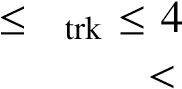 	1	𝑛𝑒𝜇𝑝T> 30 GeV> 30 GeV< 30 GeV> 30 GeV> 30 GeV30 GeV𝛾𝛾 → 𝑊𝑊174± 2045	±	6	95	±	19	95	±	19	24 ±	5𝛾𝛾 → ℓℓ5.5±	0.339.6 ±	1.9	5.6 ±	1.2	5.6 ±	1.2	32 ±	7Drell–Yan4.5±	0.9280	± 40106±	194700 ± 400𝑞𝑞 → 𝑊𝑊 (incl. 𝑔𝑔 and VBS)101± 1755	± 101700± 270970 ± 150Non-prompt14± 1436	± 35220± 220500 ± 400Other backgrounds	7.1	±	1.7	1.9 ±	0.4	311	±	76	81 ±	15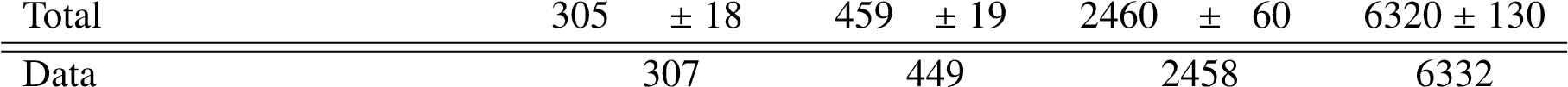 Other backgrounds	7.1	±	1.7	1.9 ±	0.4	311	±	76	81 ±	15Other backgrounds	7.1	±	1.7	1.9 ±	0.4	311	±	76	81 ±	15Other backgrounds	7.1	±	1.7	1.9 ±	0.4	311	±	76	81 ±	15Other backgrounds	7.1	±	1.7	1.9 ±	0.4	311	±	76	81 ±	15Other backgrounds	7.1	±	1.7	1.9 ±	0.4	311	±	76	81 ±	15Other backgrounds	7.1	±	1.7	1.9 ±	0.4	311	±	76	81 ±	15Source of uncertaintyImpact [%]ExperimentalTrack reconstruction1.1Electron energy scale and resolution, and efficiency0.4Muon momentum scale and resolution, and efficiency0.5Misidentified leptons1.5Background, statistical6.7ModellingPile-up modelling1.1Underlying-event modelling1.4Signal modelling2.1𝑊𝑊 modelling4.0Other backgrounds1.7Luminosity1.7Total8.9